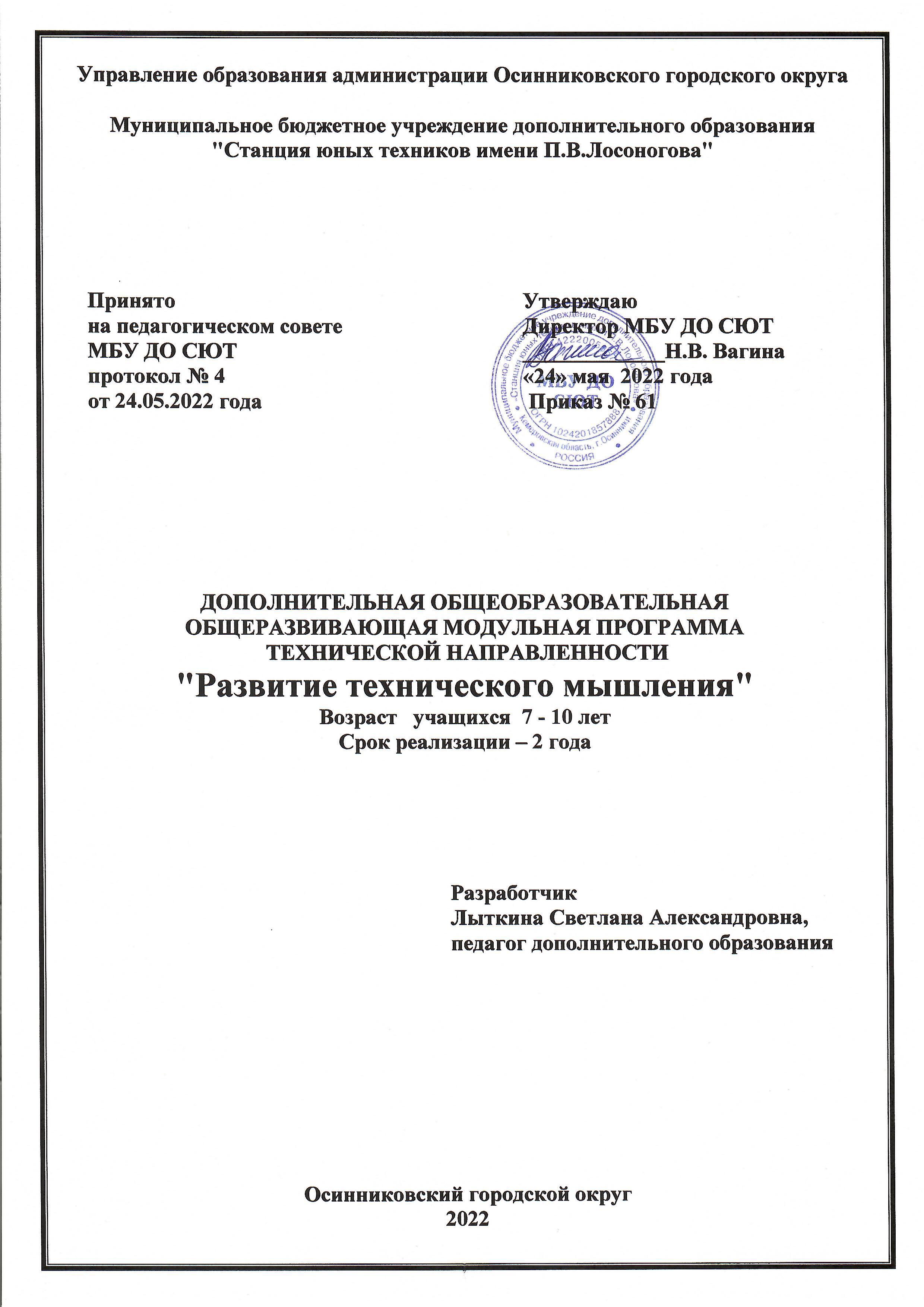 СОДЕРЖАНИЕРАЗДЕЛ 1. КОМПЛЕКС ОСНОВНЫХ ХАРАКТЕРИСТИК ПРОГРАММЫПОЯСНИТЕЛЬНАЯ ЗАПИСКАДополнительная общеобразовательная общеразвивающая модульная программа «Развитие технического мышления» относится к технической направленности.Программа разработана с целью реализации федерального проекта «Успех каждого ребенка» национального проекта «Образование», в соответствии с:Федеральным законом от 29.12.2012 N 273-ФЗ "Об образовании в Российской Федерации"; Стратегией развития воспитания в Российской Федерации до 2025 года (от 29.05.2015 г. № 996-р);Указом Президента Российской Федерации от 07.05.2018 N 204 "О национальных целях и стратегических задачах развития Российской Федерации на период до 2024 года";Распоряжением Коллегии Администрации Кемеровской области от 26.10.2018 N 484-р "О реализации мероприятий по формированию современных управленческих и организационно-экономических механизмов в системе дополнительного образования детей в Кемеровской области";Приказом Минпросвещения России от 09.11.2018 № 196 «Об утверждении Порядка организации и осуществления образовательной деятельности по дополнительным общеобразовательным программам»;Приказом Минпросвещения России от 27.07.2022 № 629 «Об утверждении Порядка организации и осуществления образовательной деятельности по дополнительным общеобразовательным программам»;Распоряжением Правительства РФ от 31.03.2022 года №678-р «Концепция развития дополнительного образования детей до 2030 года»;Прогнозом долгосрочного социально-экономического развития Российской Федерации на период до 2030 года;Постановлением Главного государственного санитарного врача РФ от 28 сентября 2020г. № 28, вступившие в силу 01.01.2021 г. «Об утверждении СанПиН 2.4 3648-20 «Санитарно-эпидемиологические требования к организациям воспитания и обучения, отдыха и оздоровления детей и молодежи».Актуальность программыНа сегодняшний день важными приоритетами политики региона в сфере образования становится поддержка и развитие детского технического творчества, привлечение подрастающего поколения в научно-техническую сферу профессиональной деятельности и повышение престижа научно-технических профессий. В настоящее время, когда осуществляется государственный и социальный заказ на техническое творчество учащихся, перед организациями дополнительного образования нашего региона стоит задача расширения деятельности по развитию научно-технического творчества детей. В современных социально-экономических условиях растет потребность в людях, умеющих самостоятельно ставить задачи и принимать решения, инициативных, изобретательных, нестандартно мыслящих, профессионально мобильных специалистах, способных адаптироваться к изменяющимся социальным условиям. Данная программа способствует увеличению интеллектуального потенциала подрастающего поколения, разработана в целях повышения мотивации учащихся к выбору инженерных профессий и создания системы непрерывной подготовки будущих квалифицированных инженерных кадров, обладающих профессиональными компетенциями для развития приоритетных направлений отечественной науки и техники.Отличительные особенности программыОтличительной особенностью данной программы является интеграция в другие предметы общеобразовательного цикла как с позиции накопленных знаний, умений, навыков, так и в области применения методов творческой активизации мышления. На занятиях создаются все необходимые условия для развития технического мышления и  творческих способностей учащихся. Каждое занятие строится в зависимости от темы и конкретных задач, которые предусмотрены программой, с учетом возрастных особенностей детей, их индивидуальной подготовленности, с учетом здоровьесберегающих технологий (физкультурные минутки, пальчиковая гимнастика, кинезиологические упражнения). Данная программа дает возможность учащимся по окончании обучения определиться с выбором занятий в специализированных объединениях  - авиамодельном, судомодельном, радиотехническом.Стартовый уровень – модуль «Первоначальное моделирование и конструирование»Программа модуля предполагает знакомство с первичными навыками моделирования и конструирования, освоение навыков обработки различных видов материалов и выполнения простейших схем.Базовый уровень  - модуль «Конструкторское мышление»Программа модуля способствует развитию приемов направленного мышления, активизирует самостоятельную творческую деятельность. Учащиеся выбирают объект или придумывают свою схему, выполняют эскиз, составляют план работы, этапы работы, самостоятельно или в команде. Также предполагается защита данного проекта.Адресат программыПрограмма направлена на привлечение учащихся к формированию технического мышления, развитию интеллектуального потенциала. Возраст детей, участвующих в реализации программы, от 7 до 10 лет. В группу  могут быть приняты все желающие осваивать данное направление. Психологическая готовность, уровень готовности учащихся к освоению дополнительной  общеобразовательной общеразвивающей модульной программы определяется по результатам метода наблюдений, тестирования или собеседования при наборе, в ходе обучения.Объем и срок освоения программыПрограмма «Развитие технического мышления» рассчитана на 2 года обучения в объеме 258 часов, 1-ый год- 129 часов, 2-ой год обучения – 129 часов. Допускается вариативность продолжительности обучения у учащихся по программе на любом году обучения.Вариативность обучения учащихся зависит от:-психологической готовности к обучению,-физического уровня готовности учащихся к освоению программы,-интеллектуального уровня готовности учащихся к освоению программы.Формирование учебных групп объединения осуществляется на добровольной основе. Перевод на следующий год обучения или модуль осуществляет педагог после успешного освоения программы текущего года обучения. Вновь прибывший учащийся поступает в соответствующий модуль в зависимости от имеющихся у него знаний, возможно поступление на базовый уровень по результатам анкетирования или тестирования.Режим занятий, периодичность и продолжительность1 год обучения- 1 раз в неделю по 3 часа.Место проведения - учебный кабинет.Сроки обучения с 1 сентября по 15 июля.Форма обучения - очнаяДля осуществления образовательного процесса на занятиях используются следующие формы занятий: практическое занятие, «мозговой штурм», учебная игра, интеллектуально – познавательная игра, конкурс, викторина, презентация. Продолжительность одного учебного занятия составляет 45 минут, с  перерывом на отдых между занятиями 10 минут. Максимальный объём учебной нагрузки определяется дополнительной общеобразовательной общеразвивающей программой и не превышает в учебные дни – 3 академических часа. Реализация вышеперечисленных форм дополняется методами контроля: педагогическое наблюдение, беседы, устные опросы, тестирование,  анализ результатов деятельности, коллективный анализ работ. Форма организации учащихся на занятии:- фронтально-индивидуальная;- групповая;- работа по подгруппам.1.2. ЦЕЛЬ И ЗАДАЧИ ПРОГРАММЫЦелью программы является формирование мыслительных  и технологических навыков учащихся, необходимых для выполнения практической деятельности.В программе ставятся следующие задачи:Предметные:дать начальные понятия о приемах технического мышления, приемах обработки различных видах материалов;сформировать чертежно-графическую грамотность (умение прочитать схему, технический рисунков, чертеж; владение различными приемами разметки);применять на практике элементы ТРИЗ - технологий;обучить методам самостоятельной работы, самоанализу и самоконтролю.Метапредметные:развивать мелкую моторику;развивать внимание, оперативную память, воображение, мышление (логическое, комбинаторное, творческое);развивать творческий подход к анализу явлений, построению обобщенных моделей из набора представлений об объекте;развивать изобретательские  способности учащихся, смекалку, устойчивый интерес к поисковой деятельности.Личностные:воспитать технологическую культуру учащихся;воспитать любовь к труду и уважение к людям труда;воспитать качества творческой личности с активной жизненной позицией;воспитывать чувство коллективизма, чувство самоконтроля.ПРОГРАММА 1 ГОДА ОБУЧЕНИЯМОДУЛЬ 1 «ПЕРВОНАЧАЛЬНОЕ МОДЕЛИРОВАНИЕ И КОНСТРУИРОВАНИЕ»ПОЯСНИТЕЛЬНАЯ ЗАПИСКАМодуль «Первоначальное моделирование и конструирование» имеет техническую направленность, способствует формированию целостной картины мира у учащихся в младшем школьном возрасте, позволяет определить свое место в мире профессий. Решающее значение имеет способность к пространственному воображению и техническому мышлению. Пространственное воображение и техническое мышление необходимо для чтения чертежей, когда из плоских проекций требуется вообразить пространственное тело со всеми особенностями его устройства и формы. Цель: мотивация учащихся к техническому образованию через создание плоскостных моделей, освоение элементов основных навыков  по созданию проекций в плоскости, обработки различных видов материала.Задачи:Образовательная задача модуля:формирование и развитие у учащихся интеллектуальных и практических компетенций в области создания плоскостных моделей, обработки различных видов материала. Учебные задачи модуля:сформировать  положительное отношение к моделированию и конструированию посредством приемов технического мышления;  сформировать представление об основных инструментах для построения чертежей; сформировать умения ориентироваться на плоскости; эффективно использовать базовые инструменты создания объектов;выполнять простейшие технологические операции (вырезание, склеивание, складывание).Планируемые результатыВ результате освоения модуля «Первоначальное моделирование и конструирование» учащиеся должны знать:-  основы приемов направленного мышления;- основные требования техники безопасности при работе с инструментами и материалами;- основы графической подготовки с элементами геометрии;- основы обработки различных видов  материалов;- основы конструирования с элементами ТТЗ.должны уметь:- выполнять приемы направленного мышления;- выполнять простейшие технологические операции (вырезание, склеивание, складывание),- владеть навыками работы с инструментами (ножницы, резак и др.);- владеть первичными навыками чтения чертежей, схем;- владеть основами  обработки различных видов материалов.В результате обучения по программе учащиеся приобретут такие личностные качества как:- любовь к труду и уважение к людям труда;- высокая технологическая культура учащихся;- качества творческой личности с активной жизненной позицией;- чувство коллективизма, чувство самоконтроля.В результате обучения по программе у учащихся будут сформированы такие метапредметные компетенции как:- мелкая моторика;- внимание, оперативная память, воображение, мышление (логическое, комбинаторное, творческое);-творческий подход к анализу явлений, построению обобщенных моделей из набора представлений об объекте;- изобретательские  способности учащихся, смекалка, устойчивый интерес к поисковой деятельности.Срок реализации  модуля 1 года обучения - 1 год, 129 часов.Режим занятий – 1 раз в неделю по 3 часа.Срок обучения – с 1 сентября по 15 июля.Всего учебных недель (продолжительность учебного года) – 45 недель. УЧЕБНЫЙ ПЛАНдополнительной общеобразовательной общеразвивающей модульной программы«Развитие технического мышления»Срок реализации программы: 2 годаУЧЕБНО-ТЕМАТИЧЕСКИЙ ПЛАНдополнительной общеобразовательной общеразвивающей модульной программы«Развитие технического мышления»МОДУЛЬ 1 «ПЕРВОНАЧАЛЬНОЕ МОДЕЛИРОВАНИЕ И КОНСТРУИРОВАНИЕ»1 год обученияСОДЕРЖАНИЕ УЧЕБНО-ТЕМАТИЧЕСКОГО ПЛАНАМОДУЛЬ 1 «ПЕРВОНАЧАЛЬНОЕ МОДЕЛИРОВАНИЕ И КОНСТРУИРОВАНИЕ»Вводное занятие  Предмет «РТМ» (3ч)Теория: Порядок и план работы на год; цели и задачи основных тем программы. Демонстрация готовых работ, выполненных учащимися.  Правила поведения и ТБ  на уроках. Организация рабочего места. Набор материалов и инструментов для занятий.Практическая работа: рисунок на тему «Техника вокруг нас» (выявить представления детей о технике) и решение задач по второму уровню детского творчества.Блок 1  Приемы направленного мышления (24ч) Структура  уроков  по  данной  теме: объяснение сути приема мышления,  примеры применения приемов, практическая  работа  (тренировочные упражнения или игровая ситуация на применение приема).1.1 Мышление как навык. Метод рисункаТеория: Рисунок как наглядное представление идей, мыслей человека, процесса конструкционного  решения какой-либо задачи. Применение метода рисунка в жизни и на уроках.Практическая работа: решение ситуационных задач, предложенных учителем, с помощью рисунка и выполнение упражнений по использованию  приема для изучения проблемы и решения задач.1.2 Прием «ПМИ (плюс, минус, интересно)».Теория: Оценка и изучение проблемы или ситуации при помощи приема «Плюс, минус, интересно». Практическая работа: Правила применения приема.1.3 Приемы «АВВ (альтернативы, возможности, выбор)» Теория: Альтернативы – новые пути решения проблемы. Преодоление инерции мышления путем применения приема направленного внимания АВВ. Факторы, влияющие на ситуацию. Факторы важные и второстепенные. Практическая работа: выполнение упражнений по использованию приемов для решения задач. 1.4 Прием РВФ (рассмотри все факторы)Теория: Прием РВФ (рассмотри все факторы). Практическая работа: Анализ, обобщение информации при помощи данного метода.1.5 Метод «Думательные шляпы». Теория: Метод «Думательные шляпы» (белая, красная, желтая шляпы). Анализ, обобщение информации при помощи данного метода.Обобщение знаний по приемам мышления. Практическая работа: выполнение упражнений по применению шляп для обсуждения ситуаций, решения задач, предложенных учителем. Самостоятельное решение ситуационных задач.Игры курса «РТМ» 1.7 Кубики «Сложи узор»  (из 4-х и 9-ти элементов).Теория:  Интеллектуальные игры, их роль и значение. Знакомство с набором кубиков «Сложи  узор». Правила работы  с  набором  и принципы составления рисунков.Практическая работа: составление  и  зарисовывание  рисунков  из 4-х и 9-ти кубиков в квадрате.Повторение правил работы с набором геометрических фигур. Составление рисунков в прямоугольнике.Практическая работа: составление и зарисовывание рисунков из набора.1.8 ТанграмТеория: Повторение правил работы с набором геометрических фигур. Составление рисунков в прямоугольнике.Практическая работа: составление и зарисовывание рисунков из набора.Блок 2. Графическая подготовка с элементами геометрии. Элементы  ТРИЗ (24ч)2.1 Первоначальное представление о геометрических линиях. Теория: Повторение метода рисунка. Точка и геометрические линии как основные элементы рисунка. Виды линий: кривые, ломаные, прямые, замкнутые  и незамкнутые, их  сопоставление  с  окружающими предметами. Чертежные инструменты и принадлежности, их назначение, правила пользования и ТБ при работе.   Практическая работа: выполнение упражнений для развития воображения и составление рисунков с помощью геометрических линий.	Теория: Параллельные и пересекающиеся линии (горизонтальные, вертикальные и наклонные), их сопоставление с окружающими предметами. Использование листа в клетку для построения параллельных и перпендикулярных прямых. Прямой угол. Психологическая инерция (стереотип, привычка и т.п.), ее значение в жизни человека и вред для творческой деятельности. Преодоление психологической инерции с помощью изменения терминов.Практическая работа: нахождение, рисование параллельных и перпендикулярных линий и конструирование узоров с их помощью; решение задач на преодоление психологической инерции. 2.2 Геометрические фигуры. Теория: Повторение видов линий. Линии как элементы геометрических фигур. Многоугольники, их  классификация, особенности.  Разнообразие  фигур  и  их  сопоставление  с  окружающими  предметами.Виды разрезных складных игр на основе геометрических фигур (геометрический конструктор). Знакомство с набором фигур «Танграм», правилами работы с ним.Практическая работа: складывание фигур – образцов с выделенными частями и силуэтных образцов из элементов набора «Танграм», перестраивание одной фигуры в другую, рисование с помощью трафаретов. 2.3 Прямоугольник и квадрат. Интеллектуальная игра «Хорошо – плохо»Теория: Прямоугольник и квадрат как  важные геометрические объекты, их свойства, сходства и отличия. Распознавание фигур в окружающем мире. Оптимальность использования прямоугольной формы при конструировании технических объектов. Анализ объекта, действия с двух противоположных сторон, с точки зрения «хороших» и «плохих» свойств. Правила и разновидности игры «Хорошо – плохо».Практическая работа: изготовление изделий на основе квадрата, его частей и проведение анализа предметов и действий с помощью игры «Хорошо – плохо», изготовление квадрата из листа прямоугольной формы.2.4 Разрезные складные игры.Теория: Виды разрезных складных игр на основе геометрических фигур (геометрический конструктор). Знакомство с набором фигур «Танграм», правилами работы с ним.Практическая работа: складывание фигур – образцов с выделенными частями и силуэтных образцов из элементов набора «Танграм», перестраивание одной фигуры в другую, рисование с помощью трафаретов. 2.5 Круг, окружность. Прием «Наоборот».Теория: Круг, окружность и овал как плоские фигуры вращения. Их сходства и отличия. Сопоставление изученных фигур с окружающими предметами. Знакомство с термином «центр окружности» и его значением. Деление окружности на 2, 4 части.Разнообразие приемов фантазирования. Прием «Наоборот», его использование в жизни, в сказках и при решении задач. Правила применения.Практическая работа: построение  окружности  с  помощью  трафаретов и "подручных" предметов, деление круга на части с помощью сгибания, построение узоров из окружностей, кругов, овалов и т.д. Игра «Наоборот».2.6 Силуэт предмета. Прием фантазирования «Дробление – объединение»Теория: Силуэт предмета как объединение простейших геометрических фигур. Контур (очертания) предмета. Использование контурных и силуэтных изображений в жизни и деятельности человека. Прием "Дробление-объединение" при исследовании и конструировании различных предметов. Преимущества объединения и дробления различных предметов при решении задач.  Практическая работа: создание образцов силуэтов технических объектов из геометрических фигур, работа с набором геометрических фигур «Танграм», деление силуэта объекта на части.2.7 Прием    «Увеличение –  уменьшение».Теория: Обобщение изученного материала по теме "Графическая подготовка с элементами геометрии".Прием фантазирования "Увеличение - уменьшение", принцип его действия на знакомых сказках и при решении задач.Практическая работа: составление эскиза с использованием геометрических фигур, решение сказочных задач с помощью изученного приема.2.8 Промежуточная аттестация по итогам 1 полугодияПрактическая работа: составление эскиза с использованием геометрических фигур, решение сказочных задач с помощью изученного приема.Определение уровня усвоения учащимися знаний по теме "Графическая подготовка".Проверяемые знания и умения:основные свойства геометрических фигур и их изображение;разметка фигуры на равные части;составление эскиза объекта;составление схематического рисунка к различным объектам;использование геометрических линий и фигур для выполнения рисунка идеи или предмета;складывание силуэта предмета из набора геометрических фигур по контурному изображению. Блок 3. Обработка различных видов материалов. Эвристические методы(45ч)3.1 Приемы направленного мышления Теория: Рисунок как наглядное представление идей, мыслей человека, процесса конструкционного  решения какой-либо задачи. Применение метода рисунка в жизни и на уроках. Практическая работа: решение ситуационных задач, предложенных учителем, с помощью рисунка и выполнение упражнений по использованию  приема для изучения проблемы и решения задач.3.2 Геометрические фигурыТеория: Виды разрезных складных игр на основе геометрических фигур (геометрический конструктор). Знакомство с набором фигур «Танграм», правилами работы с ним.Практическая работа: складывание фигур – образцов с выделенными частями и силуэтных образцов из элементов набора «Танграм», перестраивание одной фигуры в другую, рисование с помощью трафаретов. 3.3 Виды бумаги. Инструменты и материалы при работе с бумагой.Теория: Бумага как наиболее доступный, легкообрабатываемый и распространенный материал для выполнения практической работы. История возникновения бумаги. Свойства, виды и применение бумаги в зависимости от составляющих ее компонентов. Исследование свойств бумаги (физические, механические свойства). Анализ использования различных видов бумаги в готовых детских работах.Оператор «Размер, время, стоимость» (РВС). Использование оператора в практической работе.Практическая работа: создание коллективной композиции из различных видов бумаги  (в зависимости от их свойств).Инструменты и материалы при работе с бумагой, их значение и разнообразие. ТБ и правила работы с ножницами и клеем. Организация рабочего места.  Практическая работа: создание коллективной композиции из различных видов бумаги с помощью ножниц, линейки, карандаша.3.4 Разметка по шаблону и трафарету. Разметка симметричных деталейТеория: Разметка, ее виды и порядок выполнения. Приспособления для разметки.  Разметка по шаблону и трафарету, правила выполнения, рациональные способы. Нахождение симметричных и асимметричных предметов в окружающем мире, правила их разметки при выполнении практической работы.Практическая работа: разметка фигур по шаблонам и трафаретам, составление из них композиций (индивидуальные и коллективные работы) с помощью ножниц, линейки, карандаша (без последующего склеивания). Изготовление изделий с помощью симметричных и асимметричных деталей. 3.5 Разметка сгибанием. Теория: Разметка сгибанием, правила ее выполнения, применение на практике. Обозначение линий сгиба. Делением  листа бумаги или фигуры на части сгибанием.Развитие  объекта  во  времени, изучение  его  прошлого  и  настоящего  и представление будущего.Практическая работа: изготовление аппликации (коллективной или индивидуальной) или изделия с помощью разметки сгибанием. 3.6 Свет и цвет. Сочетание цветов. Теория: Назначение, применение, содержание загадок. Город самых простых загадок: улицы Формы и Цвета (описание и сравнение  объектов по форме и цвету);  правила составления загадок для его жителей.Способность видеть и различать цвета – бесценный дар природы. Представление о спектре. Влияние цветов на эмоциональную сферу человека.Практическая работа: составление загадок по теме практической работы, изготовление изделия с использованием цветов спектра.Город самых простых загадок: улица Размера (описание и сравнение объектов по размеру) и Вещества (описание объектов по используемому материалу); правила составления загадок. Определение функций и свойств предмета с помощью загадок.Теплые и холодные, контрастные и родственные цвета. Цветовой круг. Сочетание цветов. Использование цвета и сочетания цветов в практической работе в соответствии с замыслом и в зависимости от назначения предмета. 3.7 Составление загадок по опорам.Практическая работа: составление загадок по опорам об окружающих предметах и по теме практической работы, изготовление изделий с использованием оптимального сочетания цветов.3.8  Способы соединения деталей: неразъемное соединение и  разъемное щелевое соединение. Теория: Соединительные операции при работе с бумагой, виды соединений (разъемные и неразъемные). ТБ при работе с клеем. Правила склеивания. Применение разъемных щелевых соединений в практической деятельности и их достоинства. Элементы планирования работы. Требования к изделиям. Выбор фона и цветовых сочетаний изделия.Повторение изученного материала по теме «Загадки». Город загадочных частей в стране Загадок. Значение наблюдательности и использование метода аналогий в жизни людей. Сравнение предметов, поиск прямых аналогий по внешней форме и цвету. Этапы метода аналогий.Практическая работа: изготовление изделий с помощью неразъемного соединения деталей (склеивание) и разъемного щелевого соединения;  составление загадок по опорам по теме практической работы, выполнение упражнений по использованию метода для решения задач.3.9 Способы соединения деталей: разъемное соединение плетением. Теория: Соединительные операции при работе с бумагой, виды соединений (разъемные и неразъемные). ТБ при работе с клеем. Правила склеивания. Применение разъемных щелевых соединений в практической деятельности и их достоинства. Элементы планирования работы. Требования к изделиям. Выбор фона и цветовых сочетаний изделия.Практическая работа: изготовление изделий с помощью неразъемного соединения деталей (склеивание) и разъемного щелевого соединения;  составление загадок по опорам по теме практической работы, выполнение упражнений по использованию метода для решения задач.3.10 Обработка бумаги сминанием, тиснением.Теория: Обработка бумаги сминанием. Виды сминания: простое сминание, тиснение, складывание  (по прямой или кривой линии), сгибание. Обработка бумаги тиснением на основе ее механического свойства - вытягивания.  Правила и способы выполнения тиснения. Использование приемов тиснения и простого сминания для достижения художественной выразительности плоской поверхности. Возможность и целесообразность применения данных приемов в практической работе. Практическая работа: выполнение упражнений на нахождение признаков случайно выбранных объектов и перенесение их на совершенствуемый объект, изготовление изделия (индивидуальная или коллективная работа)  с помощью приемов сминания, тиснения и с использованием МФО. 3.11 Обработка бумаги сгибанием, складыванием.Теория: Обработка бумаги на основе ее механического свойства - сгибания. Виды сгибания (петлей, спиралью, каплей, из полоски, закручивание в цилиндр или конус) и использование разметки бумаги для их выполнения. Повторение правил и видов разметки.            Практическая работа: выполнение упражнений по освоению последовательности МФО с последующим анализом идей, изготовление объемных изделий путем сгибания бумаги и складыванием с помощью МФО.3.12 Лепные материалыТеория: Лепные материалы, их применение и свойства. Пластический способ лепки – лепка сложной формы из целого куска путем вытягивания. Пространственные представления о форме предметов. Практическая работа: Пропорции лепных фигур. Композиция.3.13 Лепка пластическим способом.Практическая работа: лепка пластическим способом.3.14 Лепка конструктивным способом.Теория: Виды объемной лепки (пластический и конструктивный способы). Конструктивный способ лепки – лепка сложной формы из нескольких частей разной формы путем примазывания одной части к другой. Пропорция и равновесие. Практическая работа: лепка конструктивным способом.3.15 Эвристические методы. Метод аналогий. Метод фокальных объектов.Теория: Разъемное соединение плетением. Виды плетения (плоское и объемное). Правила выполнения плетения.Метод коллективного принятия решений. История возникновения метода, его использование в жизни людей, правила и этапы. Этап генерации идей. Отрабатываются только навыки выдвижения идей:по различным темам, предложенным педагогом, в соответствии с темой практической работы и т.п.Метод фокальных объектов (МФО) как способ создания объектов с новыми свойствами. Этапы МФО. Применение метода при выполнении практической работы. Значение МФО для усовершенствования объектов и преодоления психологической инерции. Нахождение признаков случайно выбранных объектов и их перенесение на совершенствуемый объект. Уточнение представлений учащихся о схематических рисунках, их использование для выполнения изделий. Правила, приемы складывания, порядок выполнения. Выбор формы заготовки для изготовления изделия. Решение практических задач МФО. Выбор интересных, оригинальных решений для совершенствования объекта – главная цель применения метода. Практическая работа: выдвижение идей для решения практических задач  с помощью метода Мозгового штурма (без их анализа), изготовление изделий с помощью плетения.Блок 4. Конструирование с элементами творческого технического задания (ТТЗ)(15ч)4.1 Виды конструирования. Основы ТТЗТеория: Структура уроков по данной теме: знакомство с конструированием и его видами; краткое знакомство с творческим техническим заданием (ТТЗ) как с аналогом процесса конструирования, этапами его выполнения, защитой работ; практическую часть занятия организовать в виде конструирования из готовых деталей различных наборов конструкторов (стандартных или самодельных) в соответствии с изученными видами конструирования.Порядок конструирования с элементами ТТЗ:-    постановка задачи и формулировка задания;рассматривание или обдумывание объекта в целом; использование эвристических методов, приемов направленного мышления и фантазирования;выделение основных частей объекта, определение их функционального назначения и установление пространственного расположения; использование системного оператора;поиск технологических путей решения поставленной задачи; -    самостоятельная работа по изготовлению;проверка, корректировка работы, оценка ее выполнения и защита.4.2 Конструирование по образцу с элементами ТТЗ.Теория: Место и значение конструирования в жизни и деятельности человека. Особенности учебного конструирования. Виды учебного конструирования (по  образцу, по модели, по условию и замыслу; тематическое, комбинированное), их краткая характеристика, значение и использование на практике.Разнообразие конструкторов и их использование. Многообразие деталей конструкторов, их назначение и основные приемы работы с ними, необходимые инструменты и правила ТБ. Необходимость формирования индивидуального набора деталей для дальнейшего самостоятельного конструирования (бросовый материал, картонные коробки, разные по форме и размеру, т.д.).Конструирование и творческое техническое задание (ТТЗ). Основные этапы выполнения ТТЗ (формулировка задания, продумывание и составление эскизов, самостоятельное изготовление и защита). Конструирование по образцу. Последовательность выполнения работы. Виды образцов (готовое изделие, технический рисунок, инструкционная карта, фотографии). Процесс конструирования по образцу:- первоначальный анализ конструкции: обстоятельное изучение предмета, предназначенного для воспроизведения;- работа по воссозданию образца (поиски практических путей);- проверка и корректировка работы, оценка ее выполнения.Практическая работа: воспроизведение предметов по образцу (из готовых деталей: металлический или пластмассовый конструктор; наборы  "Лего", "Кирпичики", "Строитель", геометрические тела или фигуры) с элементами ТТЗ. 4.3  Конструирование по модели с элементами ТТЗ.Теория: Конструирование по модели. Отличие его от конструирования по образцу. Использование в качестве модели готовых изделий, рисунков, фотографий.Разновидности конструирования по модели: -плоские геометрические модели (изделия из геометрических фигур);-объемные модели на основе заданного модуля (работа с наборами кубиков для конструирования); -задания на мысленное достраивание, дополнение формы;-логические задания на поиск закономерности, использованной при разработке конструкции.Практическая работа: конструирование из готовых деталей любых плоских или объемных изделий по модели, используя любой вариант конструирования и элементы ТТЗ.4.4 Конструирование по условию с элементами ТТЗ.Теория: Конструирование по заданным условиям как высшая степень творческой работы, связанная с решением проблемных ситуаций. Виды конструирования по условиям: -конструирование в соответствии с конкретным перечнем требований; -конструирование изделия с учетом области его функционирования.Последовательность конструирования по заданным условиям с точки зрения выполнения ТТЗ. Защита ТТЗ с помощью «Думательных» шляп. Анализ работы  с  разных позиций: белая  шляпа  (сбор  информации, ее обработка по данной теме); красная (выразить свои чувства, отношение к изделию теме ТТЗ); желтая (выявление положительных моментов в работе); черная (оценка  и  анализ работы педагогом) - определение правильности и  недостатков ТТЗ.Практическая работа: конструирование  по  заданным условиям любых предметов из наборов готовых деталей. 4.5 Промежуточная аттестация по результатам освоения  Модуля 1года обучения(2ч)Проведение выставки. Защита работ.Блок 5 «Творческая мастерская» (18ч)5.1 Путешествие в страну «Оригами».Практическая работа: Уроки мастерства через освоение приемов работы с бумагой – «бумагопластика».5.2 Путешествие в мир цвета «Плоская аппликация».Практическая работа: Уроки мастерства через освоение приемов работы с бумагой – «бумагопластика».5.3 Путешествие в мир природы.Практическая работа: Уроки мастерства через освоение приемов работы с бросовым и природным материалом.5.4 Путешествие в мир киригами.Практическая работа: Уроки мастерства через освоение приемов работы с бумагой – «бумагопластика».5.5 Путешествие в ажурный мир «Вытынанка».Практическая работа: Уроки мастерства через освоение приемов работы с бумагой – «бумагопластика».5.6 Оформление выставки  и защита творческих работ.Проведение выставки. Защита работ.ПРОГРАММА 2 ГОДА ОБУЧЕНИЯМОДУЛЬ 2 «КОНСТРУКТОРСКОЕ МЫШЛЕНИЕ»ПОЯСНИТЕЛЬНАЯ ЗАПИСКАМодуль «Конструкторское мышление» имеет техническую направленность, способствует формированию у учащихся потребности в получении дополнительных первичных знаний в области технического конструирования.Актуальность модуля заключается в способности к пространственному воображению и конструкторскому мышлению, необходимых для чтения чертежей, схем, развития навыков моделирования фигур и объектов в объемном пространстве. Цель: мотивация учащихся к техническому образованию через создание пространственных моделей, освоение элементов основных навыков  по созданию объемных тел, обработки различных видов материала.Задачи:Образовательная задача модуля:формирование и развитие у учащихся интеллектуальных и практических компетенций в области создания объемных  моделей,  обработки различных видов материала. Учебные задачи модуля:сформировать  положительное отношение к простейшей конструкторской деятельности;  сформировать представление о понятиях графической подготовки; сформировать представление об объемных фигурах;сформировать представления о моделировании;эффективно использовать базовые инструменты создания объектов;сформировать представления об обработке различных видов материала;применять на практике элементы ТРИЗ.Планируемые результатыВ результате освоения модуля «Конструкторское мышление» учащиеся должны знать:-  основы приемов направленного мышления;- основные требования техники безопасности при работе с инструментами и материалами;- основы графической подготовки;- основы начального технического моделирования;- основы электротехники;- основы моделирования предметов окружающего мира.должны уметь:- выполнять приемы направленного мышления;- владеть  навыками работы с инструментами (ножницы, резак и др.);- владеть навыками начального технического моделирования;-владеть первичными навыками схем;- владеть основами обработки разных видов материалов с применением приемов технического мышления;- владеть навыками моделирования предметов окружающего мира.В результате обучения по программе учащиеся приобретут такие личностные качества как:- любовь к труду и уважение к людям труда;- высокая технологическая культура учащихся;- качества творческой личности с активной жизненной позицией;- чувство коллективизма, чувство самоконтроля.В результате обучения по программе у учащихся будут сформированы такие метапредметные компетенции как:- мелкая моторика;- внимание, оперативная память, воображение, мышление (логическое, комбинаторное, творческое);-творческий подход к анализу явлений, построению обобщенных моделей из набора представлений об объекте;- изобретательские  способности учащихся, смекалка, устойчивый интерес к поисковой деятельности.Срок реализации  модуля 2 года обучения  - 1 год, 129 часов.Режим занятий – 1 раз по 3 часа.Срок обучения – с 1 сентября по 15 июля.Всего учебных недель (продолжительность учебного года) – 45 недель. УЧЕБНЫЙ ПЛАНдополнительной общеобразовательной общеразвивающей модульной программы«Развитие технического мышления»Срок реализации программы: 2 годаУЧЕБНО-ТЕМАТИЧЕСКИЙ ПЛАНдополнительной общеобразовательной общеразвивающей модульной программы«Развитие технического мышления»МОДУЛЬ 2 «КОНСТРУКТОРСКОЕ МЫШЛЕНИЕ»2 год обученияСОДЕРЖАНИЕ УЧЕБНО-ТЕМАТИЧЕСКОГО ПЛАНАМОДУЛЬ 2 «КОНСТРУКТОРСКОЕ МЫШЛЕНИЕ»Вводное занятие. Изобретения в жизни человека (3ч)Теория: Порядок и план работы на год. Правила поведения и ТБ на уроках. Организация рабочего места. Набор материалов и инструментов для занятий. Образовательно-творческие мероприятия курса. Изобретения для созидательной деятельности человека. Творческие способности человека и его возможности.Практическая работа: изобразить современный мир техники и новые изобретения с точки зрения ребенка (выявить наблюдательность детей в отношении развития  окружающего мира   и, в частности, техники, понимание ими элемента новизны).Блок 1 Понятие конструирования. Графическая подготовка (18ч)1.1 История развития графики.  Приемы «АВВ», «РВФ», «ПМИ», «АВВ».Теория: Из истории развития графики. Области применения графических изображений (знаки, схемы, графики и т.д.). Повторить приемы АВВ (альтернативы, возможности, выбор) и РВФ (рассмотри все факторы).  Конструирование из различных объемных тел по заданной теме. Анализ работ с использованием приемов «ПМИ» (плюс, минус, интересно), «АВВ» (альтернативы, возможности, выбор) и других изученных методов.Чертеж – язык техники. Простейшие чертежи,  их  чтение  (линии чертежа,  условные обозначения). Использование линий чертежа при изготовлении практических работ.Практическая работа: чертеж по изделию и изделие по чертежу –составление  схематического  рисунка  готового  изделия  (домик  из кубиков, макет, модель и т.п.); изготовление изделия по схематическим рисункам и чертежам.1.2 Объемное и плоское изображение. Вид с трех сторон. Теория: Изображение предметов на плоскости. Объемное изображение предмета, как наиболее точный способ передачи его формы и внешнего вида. Рассмотреть на примерах и рисунках. Вид с трех сторон – рациональность такого изображения и его использование в жизни. 1.3 Правила выполнения чертежей.Теория: Стандарты, правила выполнения чертежей. Разнообразие и отличительные особенности чертежей. Чтение чертежа и правила выполнения на материале разметки соответственно его размерам.Совершенствование работы с циркулем. Условные обозначения радиуса и диаметра. Деление окружности на 3, 6, 8, 12 частей.Практическая работа: выполнение упражнений по построению трех основных видов любых геометрических тел; работа с наборами "Кирпичики", "Сложи узор", "Уникуб"  и др.; конструирование из бумаги и картона на основе деления окружности на части; изготовление изделий с помощью их разметки по чертежу.1.4 Макетирование с помощью чертежей.Теория: Стандарты, правила выполнения чертежей. Разнообразие и отличительные особенности чертежей. Чтение чертежа и правила выполнения на материале разметки соответственно его размерам.Практическая работа: выполнение упражнений по построению трех основных видов любых геометрических тел; работа с наборами "Кирпичики", "Сложи узор", "Уникуб"  и др.1.5 Моделирование по чертежамТеория: Совершенствование работы с циркулем. Условные обозначения радиуса и диаметра. Деление окружности на 3, 6, 8, 12 частей.Практическая работа: Конструирование из бумаги и картона на основе деления окружности на части; изготовление изделий с помощью их разметки по чертежу.1.6 Графические изображения для выполнения ТТЗ.Теория: Графика как активное средство художественного и технического творчества и неотъемлемая часть создания любого изделия.Повторение этапов ТТЗ и выполнение графической части для него.Практическая работа: работа с наборами "Кирпичики", "Сложи узор", "Уникуб"  и др.; творческая работа – выражение средствами графики идей, намерения, проектов.Дополнительное задание: "Проект ТТЗ на плакате" – выполнение плаката по теме, предложенной учителем или учеником, например, "Преобразование кубика" ( на плакате представить в наглядной четкой форме как исходный объект кубик и этапы его преобразования в требуемое изделие; возможны разработка нескольких путей достижения цели), "Оформление малых архитектурных форм (лестница, фонтан и др.)Блок 2.  Моделирование с элементами конструирования (30ч)2.1 Моделирование и его значение для творчества. Теория: Моделирование, его применение в жизни и деятельности человека. Значение моделирования для творчества. Моделирование как процесс представления чего-либо для выполнения определенного действия (например, чтобы преодолеть гору, надо представить, какая она, ее размер и т.п., затем решить задачу в зависимости от поставленной цели: взобраться на вершину, убрать с дороги, обойти). Противоречия и их виды: административные (как приказали, так и надо сделать, без обсуждения); технические (выявляем, как сделать лучше); физические (мы можем создать что-либо, основываясь на знании свойств материалов). Обработка материалов и инструмент.Практическая работа: моделирование по заданной теме с учетом выявленных противоречий.2.2 Средства и закономерности композиции.	Теория: Общее представление  о композиции, ее значении. Свойства и качества композиции: целостность формы, соподчиненность элементов, равновесие, симметрия-асимметрия, динамичность-статичность, единство характера формы. Средства композиции: пропорции, масштаб, контраст, ритм, цвет, тени и пластика. Анализ композиции различных изделий (транспорт, инструмент, здания, изделия культурно-бытового назначения и др.) Роль композиции в эстетическом восприятии объектов окружающего мира.Морфологический анализ. Правила составления морфологической таблицы и разбор вариантов  полученных решений.Практическая работа: выполнение упражнений по произведению морфологического анализа с использованием параметров композиции; составление различных композиций по заданной теме.2.3 Моделирование из плоских деталей с подвижными соединениями. Теория: Повторить виды соединений деталей из бумаги и картона. Крепление на проволоке, винте с гайкой, шплинтом. ТБ при работе с режущими и острыми инструментами. Повторить разметку по шаблонам и линейке. Выдвижение идей (для определения объекта практической работы) методом мозгового штурма и с использованием приемов фантазирования (наоборот, увеличение – уменьшение, объединение – дробление).Рассмотреть изделие как систему, выделить ее основные части, определив их назначение. Практическая работа: изготовление динамической игрушки.2.4 Моделирование на основе цилиндра, конусаТеория: Сопоставление окружающих предметов с цилиндром, рациональность формы в природе. Развертки цилиндра в зависимости от требуемой формы и размера. Формообразование на основе цилиндра (основание: круг, треугольник, квадрат). Метод аналогий. Сопоставление окружающих предметов с конусом, рациональность формы в природе. Развертки конуса в зависимости от требуемой формы и размера. Практическая работа: моделирование  объектов на основе цилиндра, конуса.2.5 Моделирование в конструкторской деятельностиТеория: Взаимосвязь моделирования и конструирования. Материалы и инструменты, применяемые для этих видов деятельности. Основные виды материалов (естественные и искусственные), возможность их применения для детского творчества.Освоение новых материалов для выполнения практических работ и определение набора инструментов для них. Планирование последовательности и технологии выполнения работы.Метод аналогий: определение аналогичных способов обработки, разметки и соединения деталей при работе с разными материалами.Практическая работа: конструирование на заданную тему из различных материалов (проволоки, фольги, дерева и др.).  2.6 Моделирование   из готовых деталей.Практическая работа: Изготовление объемных предметов из готовых деталей. Готовые наборы для моделирования (модели машин, старинных кораблей, замков и т.д.). Модели как копии реальных объектов, которые позволяют изучить их устройство, особенности и т.п. Значение информационного фонда для процесса моделированияТворческое техническое задание (ТТЗ) 2.7Выбор и постановка ТТЗ.Теория: Знакомство с творческим техническим заданием, его местом в жизни, деятельности человека и на уроках РТМ. Значение ТТЗ. По заданной ситуации учащиеся рассматривают возможные варианты решения задачи, формулируют задание, определяют способы подбора необходимой информации по теме. Предварительное планирование работы и определение материалов и инструментов для выполнения задания.Практическая работа: разработка эскизов по теме, составление схемы системного оператора к выбранному объекту; представление и защита идей, эскизов, определение наиболее оптимального решения. 2.9 Выбор технологических параметров.Теория: Зависимость параметров предмета от назначения и условий обитания. Технические параметры объектов, влияющие на их качество и технологию изготовления: посильность в выполнении, безопасность, конкурентоспособность, экономичность, экологичность. Планирование технологического процесса выполнения задания и выбор наиболее оптимального. Практическая работа: разработка конструкции изделия в соответствии с эскизами.2.10 Промежуточная аттестация по итогам 1 полугодия Практическая работа: выставка работ, их анализ.Определение уровня усвоения учащимися знаний по теме «Начальное техническое моделирование».понимание основных принципов моделирования;совместный подбор информационного фонда по теме практической работы;планирование последовательности выполнения работы, определение набора материалов и инструментов, технологии изготовления.Блок 3  Обработка  разных видов материалов. Эвристические методы (42ч)3.1 Свет и цвет: спектр, символика цвета; цветовые сочетания. Теория: Страна загадок: город пяти чувств (осязание, обоняние, вкус, слух, зрение). Зрение как основное средство получения информации. Какого цвета солнечный свет? Представление о спектре. Свет, цвет и дизайн. Символика цвета. Цветовое решение при  моделировании. Повторить хроматические и ахроматические цвета, цветовые тона и их получение. Сочетание цветов, их подбор при выполнении практических работ и в моделировании. Составление загадок по опорам Практическая работа: цветовое оформление различных моделей с последующим анализом и обоснованием.3.2 Приемы технического мышления. Аппликация: история возникновения и виды. Теория: Использование технических средств для достижения прикладной цели. История возникновения и виды аппликации (предметная, сюжетная, декоративная; однослойная - многослойная). Материалы, применяемые для аппликации. Основные части аппликации (основа, детали узора, соединительные элементы). Прием технического мышления «Дробление – объединение».Практическая работа: аппликационные работы по заданной теме.3.3 Мозаика: история возникновения и работы из разных материалов.Теория: Мозаика – одна из разновидностей аппликации. История возникновения и виды мозаики (контурная – сплошная, предметная – сюжетная).Применение мозаики. Правила и приемы работы. Примеры выявления противоречий в окружающих объектах, которые были устранены при использовании мозаики для их изготовления (при оформлении объемного изделия мозаика помогает быстро, аккуратно, разноцветными красками оклеить предмет любой формы; одинаковые стандартные детали мозаики можно использовать для составления разных рисунков, причем разного размера и формы, др.) Практическая работа: Использование инструментов и материалов, применяемых для выполнения мозаичных работ. Изготовление изделий из различных материалов (бумага, природный материал, бросовый материал и др.) с помощью мозаики.3.4 Орнамент: виды и способы выполнения. Теория: Содержание орнаментов, их разнообразие. Виды орнаментов (замкнутые - бесконечные, растительные - животные - геометрические). Применение орнаментов. Правила составления орнаментальных композиций. Симметричность расположения элементов в узоре. Сочетание цветов. Стилизация. Практическая работа: составление орнаментов по заданной теме, выполнение контурной и сплошной мозаики3.5 Лепка. Элементы воображения.Теория: Повторить виды лепных материалов  и правила работы с ними. Использование  свойств  лепных материалов  при  изготовлении изделия. Виды объемной лепки  (конструктивный  и  пластический  способы) и  их отличия. Пропорция и равновесие лепных фигур. Композиция  в  лепке. Использование  лепки  для демонстрации и моделирования. Пространственные  представления о форме предмета в процессе лепки. Творческое воображение для практической деятельности.Практическая  работа: лепка  сложной  формы  с  использованием  разных способов лепки по воображению.3.6 Искусство оригами.Теория: История  создания  оригами,  его  значение.  Приемы складывания.Схематический  рисунок  в  оригами, условные обозначения. Базовые формы  в  оригами. Универсальность  изделий оригами. Необходимость развития воображения для данного вида искусства.Практическая работа: конструирование прямоскладчатых изделий на основе изученных базовых форм по схематическим рисункам. 3.7 Оформление с помощью оригами.Теория: Изготовление изделий одного назначения разными способами и разных изделий – одним способом на основе базовых форм. Рассмотреть варианты использования заготовки оригами для выполнения различных изделий. Использование оригами для оформления практических работ по разным темам и для выполнения ТТЗ.Практическая работа: конструирование изделий практического характера по схематическим рисункам (коробочки, открытки, конверты, игрушки, украшения и т.д.).3.8 Плетение из разных материалов.  Теория: Повторение способов обработки материалов, их применение  при выполнении практических работ, ТТЗ, в жизни и деятельности  людей. Расширение представлений о плетении, его видах, удобстве применения, разнообразии используемых материалов. Правила выполнения плетения.Примеры выявления противоречий  в окружающих объектах, которые были устранены при использовании плетения для их изготовления (веревка, трос, канат – увеличилась прочность при переплетении нитей; переплетение нитей  в металлической  или рыболовной сети – уменьшилось количество используемого материала; переплетение нитей в ткани – тонкая нить образует цельный листовой материал любого размера и расцветки и т.п.)Практическая работа: изготовление изделий из различных материалов (бумага, картон, проволока, нитки, шнур и др.) путем плетения.3.9 Коллаж.Теория: Возможность и рациональность комбинирования различных материалов и способов соединения при выполнении практических работ и ТТЗ. Составление композиции по заданной теме.Практическая работа: выполнение коллажа с использованием различных материалов и способов соединения по замыслы или заданной теме, анализ выполненных работ.Мир техники. Элементы ТРИЗ.3.10 Техника в жизни людей. Градостроительство. Ландшафтная архитектура.Теория: Виды архитектуры (отдельные архитектурные сооружения для жизни и деятельности людей, градостроительство, ландшафтная архитектура) и их взаимосвязь. Развитие и основные принципы градостроительства. Планирование городов. Структура современного города. Художественный образ города, стили. Разнообразие ландшафтной архитектуры.Примеры выявления противоречий в градостроительстве и варианты их решения с использованием различных изученных приемов (универсальность, увеличение-уменьшение, копирование и др.)Практическая работа: создание из различных материалов градостроительных композиций.3.11 Средства передвижения. Сухопутный транспорт. Воздушный транспортТеория: Развитие и усовершенствование сухопутного транспорта. Зависимость формы (внешнего контура) машин от назначения. Обтекаемость формы, безопасность эксплуатации. Устройство данного вида транспорта.Примеры выявления противоречий  в автомобилестроении и варианты их решения с использованием различных изученных приемов (универсальность, увеличение-уменьшение, копирование и др.). Развитие и усовершенствование воздушного транспорта. Зависимость формы (внешнего контура) самолетов от назначения. Устройство данного вида транспорта. Качество идеальности воздушного транспорта (высокая скорость, экологичность, маневренность, др.)Практическая работа: конструирование, усовершенствование средств передвижения по суше в соответствии с зданием.3.12  Водный и подводный транспорт.Теория: Развитие и усовершенствование водного транспорта. Плавучесть, устойчивость. Усиление прочности, надежности. Устройство данного вида транспорта.Примеры выявления противоречий в кораблестроении и варианты их решения с использованием различных изученных приемов (универсальность увеличение-уменьшение, копирование и др.).	Развитие и усовершенствование подводного транспорта, его основные части зависимость формы (внешнего контура) от назначения. Качество идеальности подводного транспорта (невидимость, быстроходность, уменьшение влияния непогоды, максимальное использование свойств воды и т.д.)Практическая работа: конструирование, усовершенствование средств передвижения по воде в соответствии с заданием.3.13 Космическая техника.Теория: Развитие и усовершенствование космического транспорта, виды и назначения космической техники. Использование системного оператора при изучении темы.Практическая работа: конструирование, усовершенствование средств передвижения в космосе в соответствии с заданием.3.14 Автоматы, роботы, ЭВМ.Теория: История развития технических средств автоматизации, их значение в области применения. Назначение современных автоматов, многообразие их внешних форм и функций, которые они выполняют. Главные части робота: исполнительный механизм,  "мозг" (управляющее устройство). Электронные вычислительные машины, компьютер и др. помощники человека. Использование системного оператора при изучении темы.Практическая работа: конструирование роботов и других средств автоматизации в соответствии с заданием. Блок 4. Моделирование предметов окружающего мира. Элементы ТРИЗ (18ч)4.1 Игры и игрушки.Теория: Важное место игрушек в нашей жизни. Игрушки – уменьшенные копии окружающих предметов (живых существ и предметов, сделанных руками человека). История возникновения и развития игрушек. Игрушки будущего.  Бережное отношение к игрушкам. 	Практическая работа: изготовление игрушек по заданной теме или собственному замыслу. 4.2 Жилище.	Теория: Изобретение, развитие, усовершенствование средств для жизни и деятельности человека Архитектура. Основные части отдельных архитектурных сооружений. Зависимость формы от назначения в архитектуре (польза, прочность, красота). 	Практическая работа: изготовление отдельных архитектурных сооружений по заданной теме или собственному замыслу. 4.3  Средства передвижения.	Теория: Изобретение, развитие, усовершенствование средств и способов передвижения. Сказочные средства передвижения. Средства передвижения в зависимости от среды обитания (космический, воздушный, сухопутный, водный, подводный транспорт). Основные части данных технических систем: двигатель, система управления, рабочие органы (колеса, винты, лопасти и др. движители), корпус, трансмиссия (система передачи от управления к рабочему органу). Одно из самых великих изобретений – колесо. 	Практическая работа: сборка моделей по рисункам, улучшение или изменение моделей.4.4 Космос.	Теория: Солнечная система – наш «космический дом». Системное видение мира. Космические средства передвижения, технические средства наблюдения за планетами.	Практическая работа: моделирование средств передвижения,   солнечной системы или ее отдельных элементов.4.5 Средства информации.	Теория: Изобретение, развитие, усовершенствование средств передачи сообщений. Техника, связанная с информацией. 	Практическая работа: изготовление средств передачи сообщения по заданной теме или собственному замыслу.4.6 Итоговая аттестация по результатам освоения программы Проведение выставки технического творчества. Защита работ.Блок 5 «Творчество без границ» (18 ч)Практическая работа: Оформление разработанной конструкции. Повторение разнообразных способов обработки материалов (бумаги, пластилина, фольги, проволоки, бросового материала и т.п.) и способов соединения деталей, правил выполнения симметричной, плоской и объемной аппликации. «Думательные шляпы», их использование для анализа и защиты ТТЗ. РАЗДЕЛ 2КОМПЛЕКС ОРГАНИЗАЦИОННО-ПЕДАГОГИЧЕСКИХ УСЛОВИЙ2.1 КАЛЕНДАРНЫЙ УЧЕБНЫЙ ГРАФИКРежим организации занятий по данной дополнительной общеобразовательной общеразвивающей модульной программе определяется календарным учебным графиком и соответствует нормам, утвержденным Постановлением Главного государственного санитарного врача РФ от 28 сентября 2020г. № 28, вступившего  в силу 01.01.2021 г. «Об утверждении СанПиН 2.4 3648-20 «Санитарно-эпидемиологические требования к организациям воспитания и обучения, отдыха и оздоровления детей и молодежи».КАЛЕНДАРНЫЙ УЧЕБНЫЙ ГРАФИКдополнительной общеобразовательной общеразвивающей модульной программы «Развитие технического мышления»2023-2024 учебный годУсловные обозначения: - промежуточная аттестация за 1 полугодие---- - каникулярный периодзан-ятия в летнем оздоровительном - ведение занятий по расписанию					- итоговая аттестация по результатам освоения программы	-  праздничные дни2.2. УСЛОВИЯ РЕАЛИЗАЦИИ ПРОГРАММЫМатериально-техническое обеспечение программыВ процессе занятий используется необходимые инструменты, наглядный и раздаточный материал. Особое внимание при работе уделяется соблюдению техники безопасности.  Завершенные работы  учащихся и инструменты хранятся в учебном кабинете в отдельных шкафах.Перечень наглядных пособий, инструментов и материаловИнформационное обеспечение программы: Для реализации программы используются следующие методические материалы:- учебно - тематический план; - учебные пособия по технологии изготовления изделий; - методические рекомендации по выполнению творческих работ;- плакаты с чертежами и эскизами;- методическая литература для педагога и учащихся.Кадровое обеспечениеСогласно Профессиональному стандарту «Педагог дополнительного образования детей и взрослых» по данной программе может работать педагог дополнительного образования с уровнем образования и квалификации, соответствующим обозначениям таблицы пункта 2 Профессионального стандарта (Описание трудовых функций, входящих в профессиональный стандарт), а именно: коды А и В с уровнями квалификации.2.3. ФОРМЫ АТТЕСТАЦИИ / КОНТРОЛЯФормы подведения итогов реализации дополнительной общеобразовательной общеразвивающей программы предусматривают проведение открытых занятий, выставок, конкурсов, соревнований, викторин, игр-путешествий. Это способствует решению поставленных задач. Развивая познавательный интерес учащихся, воспитывается  культура детей, волевые и нравственные качества. Входной контроль –  проводится для выявления у учащихся имеющихся знаний, умений, навыков в форме беседы, анкетирования.Текущий контроль проводится в течение учебного года в различных формах: участие в конкурсах, выставках, фестивалях, городских мероприятиях, тестирования.Промежуточная аттестация проводится по итогам 1 полугодия. Форма проведения промежуточной аттестации: тестирование, творческая работа, творческое задание.Итоговая аттестация учащихся проводится по результатам освоения программы в конце учебного года в форме тестирования, творческой работы, творческого задания, выставки, защиты проекта.Общим итогом реализации программы «Развития технического мышления» является формирование предметных, метапредметных и личностных компетенций учащихся. 2.4. ОЦЕНОЧНЫЕ МАТЕРИАЛЫПри определении уровня освоения учащимися программы «Развитие технического мышления»: 1 модуль: первое полугодие используется 6-ти балльная система оценки освоения программы: минимальный уровень -3 балла, средний уровень – от 4 до 5 баллов, максимальный уровень –6 баллов; творческая работа  по результатам освоения программы Модуля 1 года обучения используется 12-ти балльная система оценки освоения программы: минимальный уровень – 4 баллов, средний уровень – от 5 до 7 баллов, - максимальный уровень – 9-12 баллов.При определении уровня освоения учащимися программы «Развитие технического мышления»: 2 модуль: первое полугодие используется 9-ти балльная система оценки освоения программы: минимальный уровень -3-4 балла, средний уровень – от 5 до 7 баллов, максимальный уровень – от 8 до 9 баллов; творческая работа  по результатам  освоения программы:  используется 12-и балльная система оценки освоения программы: минимальный уровень – 4 балла, средний уровень – от 5 до 7 баллов, - максимальный уровень – 9-12 баллов.2.5. МЕТОДИЧЕСКИЕ МАТЕРИАЛЫДополнительная общеобразовательная общеразвивающая модульная программа решает основную идею комплексного гармоничного развития учащихся. Применяемые на занятиях методы обучения и содержательный компонент программы в полной мере отвечают возрастным особенностям учащихся. Индивидуальный подход позволяет даже в рамках групповой формы занятий раскрыть и развить творческие способности учащихся, раскрыть для них новый чудесный мир, почувствовать себя конструкторами, инженерами. Непременное развитие мелкой моторики рук, которое происходит во время занятий, оказывает свое благотворное влияние и на интеллектуальное развитие учащегося. Возможность формирования социально значимых качеств личности: самостоятельности и ответственности в принятии решений; убежденности и активности, здорового образа жизни и навыка самостоятельного физического и духовного самосовершенствования.Уровень деятельности учащихся:Объяснительно-иллюстративный – учащиеся воспринимают и усваивают готовую информацию репродуктивный – учащиеся воспроизводят полученные знания и освоенные способы деятельности частично-поисковый – участие учащихся в поиске решения поставленной задачи совместно с педагогомисследовательский – самостоятельная творческая работа учащихся.Виды занятий:- практическая работа;- самостоятельная работа;- выставка; - конкурс; - творческий проект; - соревнования, демонстрация моделей;- работа с литературой, чертежами, схемами;Результативность освоения конкретных тем: отслеживается с помощью текущего контроля: опрос, тестирование, викторина. Развитие личностных качеств учащихся определяется методом постоянного наблюдения, а их коррекция проводиться с помощью индивидуальных бесед, конкретных заданий и других мероприятии.В результате освоения данной дополнительной общеобразовательной общеразвивающей модульной программы учащиеся формируют целый комплекс качеств творческой личности:- технологическая культура;- умственная активность;- стремление добывать знания и формировать умения для выполнения практической работы;- самостоятельность в решении поставленной задачи;- трудолюбие;- изобретательность.2.6.СПИСОК  ИСПОЛЬЗУЕМОЙЛИТЕРАТУРЫСПИСОК РЕКОМЕНДОВАННОЙ ЛИТЕРАТУРЫ ДЛЯ  ПЕДАГОГААлексеева Т.В., Ушакова Л.Н., Мамутин С.А., Комлева М.А., Эвристические методы для конструирования и моделирования предметного мира [Текст]:  Учебно-методическое пособие. – Новокузнецк: ЦТТ «Меридиан», 2004. – 49 с.Внеклассная работа по труду: Работа с разными материалами [Текст]: Пособие для учителей/Сост. А.М. Гусакова. – М.: Просвещение, 1981. – 176 с.ВыгодскийЛ.С. Воображение и творчество в детском возраст [Текст]: Психол. Счерк: Кн. Для учителя. – 4-е изд. – М.: Просвещение. 1999. – 93с.Выгонов В. В. Начальная школа: Трудовое обучение: Композиции, подарки, модели [Текст]: Книга для учителя.- М.: Издательство «Первое сентября», 2002. – 256 с.Выгонов В. В. Начальная школа: Трудовое обучение: Поделки, модели, игрушки [Текст]:  Книга для учителя.- М.: Издательство «Первое сентября», 2002. – 256 с.Изобразительное искусство и художественный труд: 1-4 класс [Текст]:  Кн. Для учителя/Б.М. Неменский, Н.Н. Фомина, Н.В. Гросул и др. – М.: Просвещение, 1991.- 192 с.Кузнецов В.П., Рожнев Я. А. Методика трудового обучения с практикумом в учебных мастерских[Текст]:  Учеб. Пособие для учащихся педучилищ по спец. № 2001ю – М.: Просвещение, - 1981. – 223 с.Кузнецов М.Е., Кузнецов С.М. ТРИЗ-задачи в процессе личностно-ориентированного обучения школьников [Текст]:  Учебно-методическое пособие.// Под ред. Профессора А.Н. Ростовцева. – Новокузнецк: РИО НГПИ, 2001. – 84 с.Развивающие игры: знания и сообразительность [Текст]:  – СПб: Дельта, 1998. – 208 с.Трудовое обучение в начальных классах [Текст]:  Пособие для учителей. - М., «Просвещение», 1978. - 270 с.Уроки трудового обучения: Первый класс [Текст]:  Пособие для учителя/Сост. И.Г. Майорова. – 2-е изд., перераб и доп. – М.:Просвещение, 1979. – 172с.Я иду на урок в начальную школу: Внеклассная работа: Олимпиады и интеллектуальные игры [Текст]:  Книга для учителя. – М.:Издательство «Первое сентября», 2000. – 256 с.СПИСОК РЕКОМЕНДОВАННОЙ ЛИТЕРАТУРЫ ДЛЯ  УЧАЩИХСЯБул М. Космос /М. Бул; пер с нем. Г. Яшиной[Текст]:  – М.: ООО «Издательство Астель»: ООО «Издательство АСТ», 2003. – 40 с.Горков В., Авдеев Ю. Космическая азбука [Текст]: М. «Детская литература», 1990. – 175 с.Детская энциклопедия изд. «Росмен» 1994 г. [Текст]: Ждейн Эллиотт и Колин Кинг пер. Е. Коржева. – С. 2- 7, С. 74 - 75Машинистов В.Г. Дидактический материал по трудовому обучению[Текст]:  Пособие для учащихся 1 кл. четырех л. нач. шк. – М.: Просвещение, 1988. – 95 с.Орлова Н. Дом и то, что в нем: энциклопедия [Текст]:  оформление серии Л. Яковлевой. – М.: ООО « РОСМЭН – ИЗДАТ», 2000. – С. 22 – 28, С. 98 – 103.Что такое. Кто такой [Текст]:  В 3 т. 3 – 4-е издание, перераб и доп. – М.: Педагогика – Пресс, 1994. – С. 119 – 122,  С. 213 – 214Я познаю мир: Детская энциклопедия: Игрушки [Текст]:  Автор-сост. Н.Г. Юрина. – М.: ООО фирма «Издательство АСТ», ЗАО «Издательский дом «Семейная библиотека», 1999. – 496 с.ПРИЛОЖЕНИЕ 1 ОЦЕНОЧНЫЕ МАТЕРИАЛЫ1 год обученияПромежуточная аттестация по итогам 1-го  полугодияТворческая работа Объединение  «Развитие технического мышления»Место проведения: учебный кабинет Задание: «Графическая подготовка с элементами геометрии»Техническое обеспечение: различные виды материалов, клей, ножницыПри определении уровня освоения учащимися программы «Развитие технического мышления» 1 года обучения  используется 12-ти балльная система оценки освоения программы Модуля 1 года: - минимальный уровень – 4 балла, - средний уровень – от 5 до 8 баллов, - максимальный уровень – от 9 до 12 баллов.ПРОТОКОЛпроведения творческой работы по итогам 1 полугодияМесто проведения: учебный кабинет Название работы: «Графическая подготовка с элементами геометрии»Группа №___        дата проведения  ___________Количество учащихся в группе________ чел.Педагог д/о _____________   ______________Члены комиссии: ___________ПРОТОКОЛрезультатов аттестации учащихся МБУ ДО СЮТ20__-20__ учебный годВид аттестации: промежуточнаяпо дополнительной общеобразовательной общеразвивающей модульной программе «Развитие технического мышления»№ группы №__Год обучения первыйКоличество учащихся ___ чел.Форма проведения творческая работаФИО педагога _________________________ФИО членов комиссии ______________________________________Всего аттестовано ___________________________________________________ учащихся% освоения дополнительной общеобразовательной общеразвивающей модульной программы___________________Дата проведения аттестации____________________________________________________Дата занесения в протокол ____________________________________________________Педагог:_______________   ___________________Члены комиссии: _________________________________________________________________________________________________________________________________________________Текущий контрольФИ, класс ________________________________________________1.Моделирование – это…а) Показ модыб) Изготовление макетов и моделейв) Игра 2.На чертеже линия _ _ _ _ _ обозначает:а)  Сгибб)  Место склеиванияв)  Контур, отрез3.  Сколько всего квадратов содержится в фигуре?          а)  6               б)  7                 в) 84.Укажите куб:а)                       б)                      в)5.Сколько замкнутых линий на рисунке?а)  1             б)  2             в)  46.Соедините по цифрам: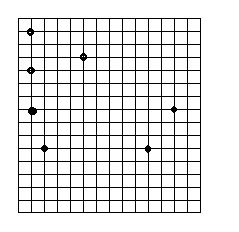 Ключ:1) б2) а3) в4) а5) в6)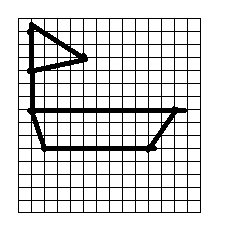 Промежуточная аттестация по результатам освоения Модуля 1 года обученияТворческая работа Объединение  «Развитие технического мышления»Место проведения: учебный кабинет Задание: «Конструирование по модели»Техническое обеспечение: различные виды материалов, клей, ножницыПри определении уровня освоения учащимися программы «Развитие технического мышления» 1 года обучения  используется 12-ти балльная система оценки освоения программы: - минимальный уровень – 4 балла, - средний уровень – от 5 до 8 баллов, - максимальный уровень – от 9 до 12 баллов.ПРОТОКОЛпроведения творческой работы по результатам освоения Модуля 1 года обученияМесто проведения: учебный кабинет Название работы: «Конструирование по модели»Группа №___        дата проведения  ___________Количество учащихся в группе________ чел.Педагог д/о _____________   ______________Члены комиссии: ___________ПРОТОКОЛрезультатов аттестации учащихся МБУ ДО СЮТ20__-20__ учебный годВид аттестации: промежуточнаяпо дополнительной общеобразовательной общеразвивающей модульной программе «Развитие технического мышления»№ группы №__Год обучения первыйКоличество учащихся ___ чел.Форма проведения творческая работаФИО педагога _________________________ФИО членов комиссии ______________________________________Всего аттестовано ___________________________________________________ учащихся% освоения дополнительной общеобразовательной общеразвивающей модульной программы___________________Дата проведения аттестации____________________________________________________Дата занесения в протокол ____________________________________________________Педагог:_______________   ___________________Члены комиссии: _________________________________________________________________________________________________________________________________________________Текущий контроль1. В какой «Думательной шляпе» человек рассуждает так: «Зимой на улице холодно и скучно, но зато бывает праздник Новый год, можно кататься на лыжах и санках, лепить снеговика»а)  белая       б)  красная       в) желтаяСколько всего квадратов содержится в фигуре?          а)  6               б)  7                 в) 8Укажите куб:а)                       б)                      в)Укажите контурный  рисунок:а)                                  б) 5.    Какой длины  отрезок?        а)   4 см                         б)  5 см                       в)  6 см              6.  Сколько замкнутых линий на рисунке?а)  1             б)  2             в)  4Обвести линии : вертикальную – желтым, горизонтальную – красным,  наклонные – синим карандашом.С помощью угольника определите прямой угол:а)                                    б)                                 в)Укажите окружность:а)б)                                             в)Промежуточная аттестацияТворческая работа Практическая работа: выполнение творческих работ и их защита.Проверяемые знания и умения:1)  свойства материалов;2)  выбор исходной формы предмета;3)  правила работы материалами;4) лепка задуманной формы предмета (аккуратность, соблюдение пропорций фигуры, сочетание разных видов материалов).2 год обученияПромежуточная аттестация учащихся по итогам 1 полугодияТворческая работа Объединение  «Развитие технического мышления»Место проведения: учебный кабинет Задание: «Оригами»Техническое обеспечение: различные виды материалов, клей, ножницыПри определении уровня освоения учащимися программы «Развитие технического мышления» 2 года обучения  используется 12-ти балльная система оценки освоения программы: - минимальный уровень – 4 балла, - средний уровень – от 5 до 8 баллов, - максимальный уровень – от 9 до 12 баллов.ПРОТОКОЛпроведения творческой работы по итогам 1 полугодияМесто проведения: учебный кабинет Название работы: «Оригами»Группа №___        дата проведения  ___________Количество учащихся в группе________ чел.Педагог д/о _____________   ______________Члены комиссии: ___________ПРОТОКОЛрезультатов аттестации учащихся МБУ ДО СЮТ20__-20__ учебный годВид аттестации: промежуточнаяпо дополнительной общеобразовательной общеразвивающей модульной программе «Развитие технического мышления»№ группы №__Год обучения второйКоличество учащихся ___ чел.Форма проведения творческая работаФИО педагога _________________________ФИО членов комиссии ______________________________________Всего аттестовано ___________________________________________________ учащихся% освоения дополнительной общеобразовательной общеразвивающей модульной программы___________________Дата проведения аттестации____________________________________________________Дата занесения в протокол ____________________________________________________Педагог:_______________   ___________________Члены комиссии: _________________________________________________________________________________________________________________________________________________Текущий контрольМоделирование – это…Показ модыИзготовление макетов и моделейИгра На чертеже линия  _________ обозначает:СгибМесто склеиванияКонтур, отрезОбъемное изображение предполагает вид:с одной стороныс двух сторонс трех сторон         4.Выбери инструменты при работе с бумагой…          а) ножницы  б) клей   в) игла  г)  карандаш   д) дрель         5.  На какой стороне выполняют разметку?          а)  изнаночная   б) лицевая        6. Обвести линии: вертикальную – желтым, горизонтальную – красным,             наклонные –   синим карандашом.    7.С помощью угольника определите прямой угол:а)                                    б)                                 в)8.Укажите окружность:     а)                              б)                                             в)9. Укажите контурный  рисунок:а)                                 б) Ключ:1) 22) 33) 34) а, б, г5) а6)7) б8) а9) аИтоговая аттестация по результатам освоения программыТворческая работа Объединение  «Развитие технического мышления»Место проведения: учебный кабинет Задание: «Моделирование предметов»Техническое обеспечение: различные виды материалов, клей, ножницыПри определении уровня освоения учащимися программы «Развитие технического мышления» 2 года обучения  используется 12-ти балльная система оценки освоения программы: - минимальный уровень – 4 балла, - средний уровень – от 5 до 8 баллов, - максимальный уровень – от 9 до 12 баллов.ПРОТОКОЛпроведения творческой работы по результатам освоения Модуля 2 года обученияМесто проведения: учебный кабинет Название работы: «Моделирование предметов»Группа №___        дата проведения  ___________Количество учащихся в группе________ чел.Педагог д/о _____________   ______________Члены комиссии: ___________ПРОТОКОЛрезультатов аттестации учащихся МБУ ДО СЮТ20__-20__ учебный годВид аттестации: промежуточнаяпо дополнительной общеобразовательной общеразвивающей модульной программе «Развитие технического мышления»№ группы №__Год обучения второйКоличество учащихся ___ чел.Форма проведения творческая работаФИО педагога _________________________ФИО членов комиссии ______________________________________Всего аттестовано ___________________________________________________ учащихся% освоения дополнительной общеобразовательной общеразвивающей модульной программы___________________Дата проведения аттестации____________________________________________________Дата занесения в протокол ____________________________________________________Педагог:_______________   ___________________Члены комиссии: _________________________________________________________________________________________________________________________________________________Текущий контрольКакие виды изображений представлены под буквами А, Б, В, Г?РИСУНОК____       ЧЕРТЕЖ_____       СХЕМА_____        КАРТА_____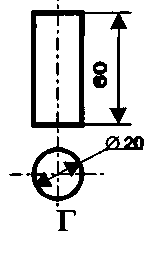 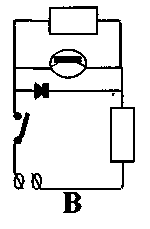 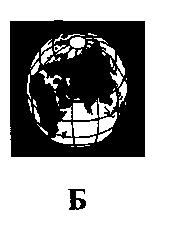 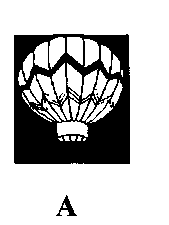 2. Уменьшите показанный чертеж в два раза. (2 клетки = 10 мм.).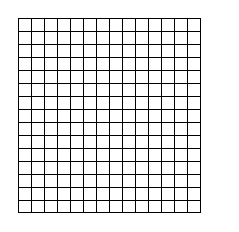 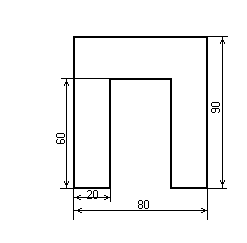 3.Разделите окружность на  4, 6, 8 частей4.Начертите от руки развертку коробки по данному техническому рисунку       (  = 2 клетки):Изобразите вид с трех сторон данной коробки5.Перечислите как можно больше способов применения данной коробки.Творческая работа Практическая работа: выполнение творческих работ и их защита.Проверяемые знания и умения:формулировка задания по заданной форме;уточнение решения задачи с использованием знаний учебных предметов и специальной литературы;самостоятельное планирование этапов выполнения задания;использование графических средств и изображений для выполнения задания; подбор и разработка рабочих чертежей и документации;выбор оптимальной технологии изготовления;корректировка выполненного задания с учетом согласования технологии, дизайна и закономерностей развития технических систем;анализ, зашита ТТЗ при помощи метода "Думательные шляпы"РАЗДЕЛ 1. КОМПЛЕКС ОСНОВНЫХ ХАРАКТЕРИСТИК ПРОГРАМЫ1.1. Пояснительная записка ……………………………………………………1.2. Цель и задачи программы …………………………………………………ПРОГРАММА МОДУЛЯ 1 ГОДА ОБУЧЕНИЯ ……………………………         Пояснительная записка ……………………………………………………...         Учебный план …………………………………………………………………    Учебно-тематический план ………………………………………………….    Содержание учебно-тематического плана ………………………………..ПРОГРАММА МОДУЛЯ 2 ГОДА ОБУЧЕНИЯ……………………………..Пояснительная записка ……………………………………………………...Учебный план …………………………………………………………………     Учебно-тематический план ………………………………………………….    Содержание учебно-тематического плана …………………………………РАЗДЕЛ 2. КОМПЛЕКС ОРГАНИЗАЦИОННО-ПЕДАГОГИЧЕСКИХ УСЛОВИЙ …………………………………………………………………………...2.1. Календарный учебный график ……………………………………………2.2. Условия реализации программы …………………………………………2.3. Формы аттестации / контроля …………………………………………….2.4. Оценочные материалы ……………………………………………………..2.5. Методические материалы ………………………………………………….2.6. Список используемой литературы ……………………………………….ПРИЛОЖЕНИЕ 1   Оценочные материалы …………………………………….ПРИЛОЖЕНИЕ 2 Методические материалы …………………………………ПРИЛОЖЕНИЕ 3Дидактические материалы…………………………………357791012202022232533333536363637385866Название  раздела1 год обучения1 год обучения1 год обучения1 год обучения1 год обучения1 год обучения1 год обученияВсего часовпо программеНазвание  разделаМодуль 1 «Первичное моделирование и конструирование»Модуль 1 «Первичное моделирование и конструирование»Модуль 1 «Первичное моделирование и конструирование»Модуль 1 «Первичное моделирование и конструирование»Модуль 1 «Первичное моделирование и конструирование»Модуль 1 «Первичное моделирование и конструирование»Модуль 1 «Первичное моделирование и конструирование»Всего часовпо программеНазвание  раздела1 полугодие1 полугодие1 полугодие2 полугодие2 полугодие2 полугодиеВсего недель/часовВсего часовпо программеНазвание  разделаВсего недельВсего часовАтт.Всего недельВсего часовАтт.Всего недель/часовВсего часовпо программеВводное занятие. Предмет «РТМ» 131/33Блок 1Блок 1Блок 1Блок 1Блок 1Блок 1Блок 1Блок 1Блок 1Приемы направленного мышления.Игры курса «РТМ»8248/2424Блок 2Блок 2Блок 2Блок 2Блок 2Блок 2Блок 2Блок 2Блок 2Графическая подготовка с элементами геометрии. Элементы ТРИЗПромежуточная аттестация по итогам 1 полугодия82138/2424Блок 3Блок 3Блок 3Блок 3Блок 3Блок 3Блок 3Блок 3Блок 3Обработка различных видов материалов. Эвристические методы164516/4545Блок 4Блок 4Блок 4Блок 4Блок 4Блок 4Блок 4Блок 4Блок 4Конструирование с элементами творческого технического задания (ТТЗ).Промежуточная аттестация по результатам освоения Модуля 1 года обучения.61536/1515Блок 5Блок 5Блок 5Блок 5Блок 5Блок 5Блок 5Блок 5Блок 5«Творческая мастерская»636/1818Всего по программе за 1 год обучения:Всего недель/часов за первый год (с учетом часов на прохождение аттестации)Всего недель/часов за первый год (с учетом часов на прохождение аттестации)Всего недель/часов за первый год (с учетом часов на прохождение аттестации)Всего недель/часов за первый год (с учетом часов на прохождение аттестации)Всего недель/часов за первый год (с учетом часов на прохождение аттестации)Всего недель/часов за первый год (с учетом часов на прохождение аттестации)45/129129№п/пСодержание: наименование разделов и темТеорияПрактикаВсего часовФормы контроляВводное занятие. Предмет «РТМ» 3-3Беседа; опрос по ТББлок 1Блок 1Блок 1Блок 1Блок 1Блок 11Приемы направленного мышленияПриемы направленного мышленияПриемы направленного мышленияПриемы направленного мышленияПриемы направленного мышления1.1Мышление как навык. Метод рисунка123Беседа; опрос; непрямой контроль; взаимоконтроль 1.2Прием ПМИ (плюс, минус, интересно)123Беседа; опрос; непрямой контроль; взаимоконтроль 1.3Прием АВВ (альтернатива, возможности, выбор)123Беседа; опрос; непрямой контроль; взаимоконтроль 1.4Прием РВФ (рассмотри все факторы)123Беседа; опрос; непрямой контроль; взаимоконтроль 1.5Метод «Думательные шляпы»123Беседа; опрос; непрямой контроль; взаимоконтроль 1.6Игра «Приемы мышления»123Беседа; опрос; непрямой контроль; взаимоконтроль Игры курса «РТМ»Беседа; взаимоконтроль1.7Кубики «Сложи узор»-33Беседа; взаимоконтроль1.8Танграм-33Беседа; взаимоконтрольИтогоИтого61824Блок 2Блок 2Блок 2Блок 2Блок 2Блок 22Графическая подготовка с элементами геометрии. Элементы ТРИЗГрафическая подготовка с элементами геометрии. Элементы ТРИЗГрафическая подготовка с элементами геометрии. Элементы ТРИЗГрафическая подготовка с элементами геометрии. Элементы ТРИЗГрафическая подготовка с элементами геометрии. Элементы ТРИЗ2.1Первоначальное представление о геометрических линиях. 123Беседа; опрос; непрямой контроль; взаимоконтроль; тестирование 2.2Геометрические фигуры.123Беседа; опрос; непрямой контроль; взаимоконтроль; тестирование 2.3Прямоугольник, квадрат. Интеллектуальная игра "Хорошо – плохо"123Беседа; опрос; непрямой контроль; взаимоконтроль; тестирование 2.4Разрезные складные игры.123Беседа; опрос; непрямой контроль; взаимоконтроль; тестирование 2.5Круг, окружность. Прием "Наоборот"123Беседа; опрос; непрямой контроль; взаимоконтроль; тестирование 2.6Силуэт предмета. Прием "Дробление – объединение". 123Беседа; опрос; непрямой контроль; взаимоконтроль; тестирование 2.7Прием "Увеличение – уменьшение"123Беседа; опрос; непрямой контроль; взаимоконтроль; тестирование 2.8Промежуточная аттестация по итогам 1 полугодия.-33Беседа; опрос; непрямой контроль; взаимоконтроль; тестирование ИтогоИтого71724Блок 3Блок 3Блок 3Блок 3Блок 3Блок 33Обработка различных видов материалов. Эвристические методыОбработка различных видов материалов. Эвристические методыОбработка различных видов материалов. Эвристические методыОбработка различных видов материалов. Эвристические методыОбработка различных видов материалов. Эвристические методы3.1Приемы направленного мышления123Беседа; непрямой контроль; взаимоконтроль; презентация творческих работ; тестирование; комбинированный опрос3.2Геометрические фигуры123Беседа; непрямой контроль; взаимоконтроль; презентация творческих работ; тестирование; комбинированный опрос3.3Виды бумаги. Инструменты и материалы при работе с бумагой.123Беседа; непрямой контроль; взаимоконтроль; презентация творческих работ; тестирование; комбинированный опрос3.4Разметка по шаблону и трафарету. Разметка симметричных деталей.123Беседа; непрямой контроль; взаимоконтроль; презентация творческих работ; тестирование; комбинированный опрос3.5Разметка сгибанием.123Беседа; непрямой контроль; взаимоконтроль; презентация творческих работ; тестирование; комбинированный опрос3.6Свет и цвет. Сочетание цветов 33Беседа; непрямой контроль; взаимоконтроль; презентация творческих работ; тестирование; комбинированный опрос3.7Составление загадок по опорам123Беседа; непрямой контроль; взаимоконтроль; презентация творческих работ; тестирование; комбинированный опрос3.8Способы соединения деталей: неразъемное соединение и разъемное щелевое соединение.123Беседа; непрямой контроль; взаимоконтроль; презентация творческих работ; тестирование; комбинированный опрос3.9Способы соединения деталей: разъемное соединение плетением. 123Беседа; непрямой контроль; взаимоконтроль; презентация творческих работ; тестирование; комбинированный опрос3.10Обработка бумаги сминанием, тиснением. 123Беседа; непрямой контроль; взаимоконтроль; презентация творческих работ; тестирование; комбинированный опрос3.11Обработка бумаги сгибанием, складыванием 123Беседа; непрямой контроль; взаимоконтроль; презентация творческих работ; тестирование; комбинированный опрос3.12Лепные материалы. 123Беседа; непрямой контроль; взаимоконтроль; презентация творческих работ; тестирование; комбинированный опрос3.13Лепка пластическим способом123Беседа; непрямой контроль; взаимоконтроль; презентация творческих работ; тестирование; комбинированный опрос3.14Лепка конструктивным способом33Беседа; непрямой контроль; взаимоконтроль; презентация творческих работ; тестирование; комбинированный опрос3.15Эвристические методы. Метод аналогий. Метод фокальных объектов.123Беседа; непрямой контроль; взаимоконтроль; презентация творческих работ; тестирование; комбинированный опросИтого133245Блок 4Блок 4Блок 4Блок 4Блок 4Блок 44Конструирование с элементами творческого технического задания (ТТЗ)Конструирование с элементами творческого технического задания (ТТЗ)Конструирование с элементами творческого технического задания (ТТЗ)Конструирование с элементами творческого технического задания (ТТЗ)Конструирование с элементами творческого технического задания (ТТЗ)4.1Виды конструирования. Основы ТТЗ123Беседа; непрямой контроль; взаимоконтроль; презентация творческих работ; тестирование; комбинированный опрос4.2Конструирование по образцу с элементами ТТЗ123Беседа; непрямой контроль; взаимоконтроль; презентация творческих работ; тестирование; комбинированный опрос4.3Конструирование по модели с элементами ТТЗ123Беседа; непрямой контроль; взаимоконтроль; презентация творческих работ; тестирование; комбинированный опрос4.4Конструирование по условию с элементами ТТЗ123Беседа; непрямой контроль; взаимоконтроль; презентация творческих работ; тестирование; комбинированный опрос4.6Промежуточная аттестация по результатам освоения Модуля 1 года обучения-33выставка работ41115Блок 5Блок 5Блок 5Блок 5Блок 5Блок 55«Творческая мастерская»612185.1Путешествие в страну «Оригами» 123Беседа; практическая работа; презентация творческих работ5.2Путешествие в мир цвета «Плоская аппликация»  123Беседа; практическая работа; презентация творческих работ5.3Путешествие в мир природы 123Беседа; практическая работа; презентация творческих работ5.4Путешествие в мир киригами123Беседа; практическая работа; презентация творческих работ5.5Путешествие в ажурный мир «Вытынанка» 123Беседа; практическая работа; презентация творческих работ5.6Оформление выставки и защита творческих работ 123Беседа; практическая работа; презентация творческих работВсегоВсего3891129Название  раздела2 год обучения2 год обучения2 год обучения2 год обучения2 год обучения2 год обучения2 год обучения2 год обучения2 год обучения2 год обучения2 год обучения2 год обученияВсего часовпо программеВсего часовпо программеНазвание  разделаМодуль  «Конструкторское мышление»Модуль  «Конструкторское мышление»Модуль  «Конструкторское мышление»Модуль  «Конструкторское мышление»Модуль  «Конструкторское мышление»Модуль  «Конструкторское мышление»Модуль  «Конструкторское мышление»Модуль  «Конструкторское мышление»Модуль  «Конструкторское мышление»Модуль  «Конструкторское мышление»Модуль  «Конструкторское мышление»Модуль  «Конструкторское мышление»Всего часовпо программеВсего часовпо программеНазвание  раздела1 полугодие1 полугодие1 полугодие1 полугодие1 полугодие1 полугодие2 полугодие2 полугодие2 полугодие2 полугодие2 полугодиеВсего недель/часовВсего часовпо программеВсего часовпо программеНазвание  разделаВсего недельВсего недельВсего часовВсего часовАтт.Атт.Всего недельВсего недельВсего часовВсего часовАтт.Всего недель/часовВсего часовпо программеВсего часовпо программеВводное занятие. Изобретения в жизни человека1331/31/33Блок 1Блок 1Блок 1Блок 1Блок 1Блок 1Блок 1Блок 1Блок 1Блок 1Блок 1Блок 1Блок 1Блок 1Блок 1Понятие конструированияГрафическая подготовка. 618186/186/1818Блок 2Блок 2Блок 2Блок 2Блок 2Блок 2Блок 2Блок 2Блок 2Блок 2Блок 2Блок 2Блок 2Блок 2Блок 2Моделирование с элементами конструирования618186/186/1818Творческое техническое задание (ТТЗ)Промежуточная аттестация по итогам 1 полугодия41212334/124/1212Блок 3Блок 3Блок 3Блок 3Блок 3Блок 3Блок 3Блок 3Блок 3Блок 3Блок 3Блок 3Блок 3Блок 3Блок 3Обработка разных видов  материалов. Эвристические методы. Мир техники. Элементы ТРИЗ.1515424215/4215/4242Блок 4Блок 4Блок 4Блок 4Блок 4Блок 4Блок 4Блок 4Блок 4Блок 4Блок 4Блок 4Блок 4Блок 4Блок 4Моделирование предметов окружающего мира. Элементы ТРИЗ.Итоговая аттестация по результатам освоения программы771515337/187/1818Блок 5Блок 5Блок 5Блок 5Блок 5Блок 5Блок 5Блок 5Блок 5Блок 5Блок 5Блок 5Блок 5Блок 5Блок 5«Уроки творчества»6618186/186/1818Всего по программе 2 года обучения:Всего недель/часов за второй год (с учетом часов на прохождение аттестации)Всего недель/часов за второй год (с учетом часов на прохождение аттестации)Всего недель/часов за второй год (с учетом часов на прохождение аттестации)Всего недель/часов за второй год (с учетом часов на прохождение аттестации)Всего недель/часов за второй год (с учетом часов на прохождение аттестации)Всего недель/часов за второй год (с учетом часов на прохождение аттестации)Всего недель/часов за второй год (с учетом часов на прохождение аттестации)Всего недель/часов за второй год (с учетом часов на прохождение аттестации)Всего недель/часов за второй год (с учетом часов на прохождение аттестации)Всего недель/часов за второй год (с учетом часов на прохождение аттестации)Всего недель/часов за второй год (с учетом часов на прохождение аттестации)45/12945/129129№п/пСодержание: наименование разделов и темТеорияПрактикаВсего часовФормы контроляВводное занятие. Изобретения в жизни человека3-3Беседа; опрос по ТББлок 1Блок 1Блок 1Блок 1Блок 1Блок 11Понятие конструирования. Графическая подготовкаПонятие конструирования. Графическая подготовкаПонятие конструирования. Графическая подготовкаПонятие конструирования. Графическая подготовкаПонятие конструирования. Графическая подготовка1.1История развития графики. Приемы "АВВ", "РВФ", "ПМИ", "АВВ"123Беседа; устный опрос; непрямой контроль; взаимоконтроль 1.2Объемное и плоское изображение. Вид с трех сторон. 123Беседа; устный опрос; непрямой контроль; взаимоконтроль 1.3Правила выполнения чертежей123Беседа; устный опрос; непрямой контроль; взаимоконтроль 1.4Макетирование с помощью чертежей123Беседа; устный опрос; непрямой контроль; взаимоконтроль 1.5Моделирование по чертежам33Беседа; устный опрос; непрямой контроль; взаимоконтроль 1.6Графические изображения для выполнения ТТЗ.123Беседа; устный опрос; непрямой контроль; взаимоконтроль ИтогоИтого51318Блок 2Блок 2Блок 2Блок 2Блок 2Блок 22Моделирование с элементами конструированияМоделирование с элементами конструированияМоделирование с элементами конструированияМоделирование с элементами конструированияМоделирование с элементами конструирования2.1Моделирование и его значение для творчества. 123Беседа; устныйопрос; непрямой контроль; взаимоконтроль 2.3Средства и закономерности композиции123Беседа; устныйопрос; непрямой контроль; взаимоконтроль 2.4Моделирование из плоских деталей с подвижными соединениями123Беседа; устныйопрос; непрямой контроль; взаимоконтроль 2.5Моделирование на основе цилиндра, конуса123Беседа; устныйопрос; непрямой контроль; взаимоконтроль 2.6Моделирование в конструкторской деятельности123Беседа; устныйопрос; непрямой контроль; взаимоконтроль 2.7Моделирование   из готовых деталей33ИтогоИтого51318Творческое техническое заданиеБеседа; непрямой контроль тестирование;2.8Выбор и постановка ТТЗ123Беседа; непрямой контроль тестирование;2.9Выбор конструктивных параметров123Беседа; непрямой контроль тестирование;2.10Выбор технологических параметров123Беседа; непрямой контроль тестирование;2.11Промежуточная аттестация по итогам 1 полугодия123Беседа; непрямой контроль тестирование;Итого4812Блок 3Блок 3Блок 3Блок 3Блок 3Блок 33Обработка материалов. Эвристические методыОбработка материалов. Эвристические методыОбработка материалов. Эвристические методыОбработка материалов. Эвристические методыОбработка материалов. Эвристические методы3.1Свет и цвет: спектр, символика цвета; цветовые сочетания123Беседа; непрямой контроль; взаимоконтроль; презентация творческих работ; комбинированный опрос3.2Приемы технического мышления. Аппликация история возникновения и виды123Беседа; непрямой контроль; взаимоконтроль; презентация творческих работ; комбинированный опрос3.3Мозаика: история возникновения и работы из разных материалов123Беседа; непрямой контроль; взаимоконтроль; презентация творческих работ; комбинированный опрос3.4Орнамент: виды и способы выполнения123Беседа; непрямой контроль; взаимоконтроль; презентация творческих работ; комбинированный опрос3.5Лепка. Элементы воображения123Беседа; непрямой контроль; взаимоконтроль; презентация творческих работ; комбинированный опрос3.6Искусство оригами123Беседа; непрямой контроль; взаимоконтроль; презентация творческих работ; комбинированный опрос3.7Оформление с помощью оригами123Беседа; непрямой контроль; взаимоконтроль; презентация творческих работ; комбинированный опрос3.8Плетение из разных материалов123Беседа; непрямой контроль; взаимоконтроль; презентация творческих работ; комбинированный опрос3.9Коллаж 123Беседа; непрямой контроль; взаимоконтроль; презентация творческих работ; комбинированный опросМир техники. Элементы ТРИЗБеседа; непрямой контроль; взаимоконтроль; презентация творческих работ; комбинированный опрос3.10Техника в жизни людейГрадостроительство. Ландшафтная архитектура. 123Беседа; непрямой контроль; взаимоконтроль; презентация творческих работ; комбинированный опрос3.11Средства передвижения. Сухопутный транспорт. Воздушный транспорт.123Беседа; непрямой контроль; взаимоконтроль; презентация творческих работ; комбинированный опрос3.12Водный и подводный транспорт.123Беседа; непрямой контроль; взаимоконтроль; презентация творческих работ; комбинированный опрос3.13Космическая техника123Беседа; непрямой контроль; взаимоконтроль; презентация творческих работ; комбинированный опрос3.14Автоматы, роботы, ЭВМ123Беседа; непрямой контроль; взаимоконтроль; презентация творческих работ; комбинированный опросИтого142842Беседа; непрямой контроль; взаимоконтроль; презентация творческих работ; комбинированный опросБлок 4Блок 4Блок 4Блок 4Блок 4Блок 44Моделирование предметов окружающего мира. Элементы ТРИЗМоделирование предметов окружающего мира. Элементы ТРИЗМоделирование предметов окружающего мира. Элементы ТРИЗМоделирование предметов окружающего мира. Элементы ТРИЗМоделирование предметов окружающего мира. Элементы ТРИЗ4.1Игры и игрушки123взаимоконтроль; презентация творческих работ; тестирование4.2Жилище123взаимоконтроль; презентация творческих работ; тестирование4.3Средства передвижения123взаимоконтроль; презентация творческих работ; тестирование4.4Космос123взаимоконтроль; презентация творческих работ; тестирование4.5Средства информации1234.6Итоговая аттестация по результатам освоения программы-33Итого51318Блок 5Блок 5Блок 5Блок 5Блок 5Блок 55«Творчество без границ»Беседа; непрямой контроль; взаимоконтроль; презентация творческих работ5.1Моделирование по чертежам 123Беседа; непрямой контроль; взаимоконтроль; презентация творческих работ5.2Мозаичные работы из разных материалов 123Беседа; непрямой контроль; взаимоконтроль; презентация творческих работ5.3Решение творческих задач-33Беседа; непрямой контроль; взаимоконтроль; презентация творческих работ5.4Путешествие в мир цвета «Объемная аппликация»  123Беседа; непрямой контроль; взаимоконтроль; презентация творческих работ5.5Путешествие в мир космоса. Моделирование объектов космоса123Беседа; непрямой контроль; взаимоконтроль; презентация творческих работ5.6Оформление выставки и защита творческих работ 123Беседа; непрямой контроль; взаимоконтроль; презентация творческих работИтого51318Беседа; непрямой контроль; взаимоконтроль; презентация творческих работВсегоВсего41881295.1 Моделирование по чертежамПрактическая работа: Уроки мастерства через освоение приемов работы по схемам и чертежам.5.2 Мозаичные работы из разных материалов.Практическая работа: Уроки мастерства через освоение приемов работы с различными видами материалов5.3 Решение творческих задач.Практическая работа: Уроки мастерства через освоение приемов ТТЗ	5.4Путешествие в мир цвета «Объемная аппликация»  Практическая работа: Уроки мастерства через освоение приемов работы с бумагой - «бумагопластика».5.5 Путешествие в мир космоса. Моделирование объектов космосаПрактическая работа: Уроки мастерства через освоение приемов работы с бумагой - «бумагопластика».5.6 Оформление выставки и защита творческих работ учащихся объединения.№НаименованиемодуляВозраст учащихся (лет)Продолжительностьзанятий(ак. Час)Периодичность занятийЧасов по модулю в годВсего часов по модулю11 год обученияМодуль 1 «Первоначальное моделирование и конструирование»7-103112912932 год обученияМодуль 2 «Конструкторское мышление»7-1031129129Год обучениясентябрьсентябрьсентябрьсентябрьсентябрьоктябрьоктябрьоктябрьоктябрьноябрьноябрьноябрьноябрьноябрьдекабрьдекабрьдекабрьдекабрьянварьянварьянварьянварьфевральфевральфевральфевральмартмартмартмартмартапрельапрельапрельапрельапрельапрельмаймаймаймаймайиюньиюньиюньиюньиюньиюльиюльиюльиюльиюльавгуставгуставгуставгустВсего недель/часовВсего часов по программеВсего часов по программе1234556789101112131415161718192021222324252627282930303132333435353637383940414243444445464748495051521 год 333333333333333333333333333333333333333333333345/1291292 год333333333333333333333333333333333333333333333345/129129Наглядные пособияМатериалыИнструментыПлакатыБумага, картонКарандашТаблицыПроволокаЛинейкаКарточкиПластилинНожницыРебусы, кроссвордыЛаки – краскиШилоШаблоныВатные дискиНожиЧертежиВатные палочкиСхемыЭлектросхемыИнструкционные картыТехнологические карты№п/пКритерии оценивания работы Максимальное кол-во баллов1Организация рабочего места:- подготовка материала, инструмента и приспособлений;- соблюдение норм техники безопасности.32Последовательность выполнения33Соблюдение масштаба34Творческий подход- оригинальность оформления, Аккуратность- качество выполнения работы3Итого:12№Ф. И. учащегосяКритерии оценкиКритерии оценкиКритерии оценкиКритерии оценкиКритерии оценки№Ф. И. учащегосяТБПоследовательность выполненияСоблюдение масштабатворческий подход, аккуратностьвсего баллов123456789101112№ п/пФамилия и имя учащегосяБаллыАттестован/неаттестованСредний балл№п/пКритерии оценивания работы Максимальное кол-во баллов1Организация рабочего места:- подготовка материала, инструмента и приспособлений;- соблюдение норм техники безопасности.32Последовательность выполнения33Соблюдение масштаба34Творческий подход- оригинальность оформления, Аккуратность- качество выполнения работы3Итого:12№Ф. И. учащегосяКритерии оценкиКритерии оценкиКритерии оценкиКритерии оценкиКритерии оценки№Ф. И. учащегосяТБПоследовательность выполненияСоблюдение масштабатворческий подход, аккуратностьвсего баллов123456789101112№ п/пФамилия и имя учащегосяБаллыАттестован/неаттестованСредний балл№п/пКритерии оценивания работы Максимальное кол-во баллов1Организация рабочего места:- подготовка материала, инструмента и приспособлений;- соблюдение норм техники безопасности.32Последовательность выполнения33Соблюдение масштаба34Творческий подход- оригинальность оформления, Аккуратность- качество выполнения работы3Итого:12№Ф. И. учащегосяКритерии оценкиКритерии оценкиКритерии оценкиКритерии оценкиКритерии оценки№Ф. И. учащегосяТБПоследовательность выполненияСоблюдение масштабатворческий подход, аккуратностьвсего баллов123456789101112№ п/пФамилия и имя учащегосяБаллыАттестован/неаттестованСредний балл№п/пКритерии оценивания работы Максимальное кол-во баллов1Организация рабочего места:- подготовка материала, инструмента и приспособлений;- соблюдение норм техники безопасности.32Последовательность выполнения33Соблюдение масштаба34Творческий подход- оригинальность оформления, Аккуратность- качество выполнения работы3Итого:12№Ф. И. учащегосяКритерии оценкиКритерии оценкиКритерии оценкиКритерии оценкиКритерии оценки№Ф. И. учащегосяТБПоследовательность выполненияСоблюдение масштабатворческий подход, аккуратностьвсего баллов123456789101112№ п/пФамилия и имя учащегосяБаллыАттестован/неаттестованСредний балл